СОВЕТ  ДЕПУТАТОВ ДОБРИНСКОГО МУНИЦИПАЛЬНОГО РАЙОНАЛипецкой области10-я сессия V-го созываРЕШЕНИЕ24.09.2014г.                                       п.Добринка	                                       №73-рс О внесении изменений в  районный бюджет на 2014 год и на плановый период 2015 и 2016 годов 	Рассмотрев представленный администрацией Добринского муниципального района проект решения «О внесении изменений в районный бюджет на 2014 год и на плановый период 2015 и 2016 годов», принятый решением Совета депутатов Добринского муниципального района №24-рс от 18.12.2013г., руководствуясь Положением «О бюджетном процессе в Добринском районе», принятом решением районного Совета депутатов от 14.11.2007 г. № 434-рс и ст. 26 Устава Добринского района, учитывая решение постоянной комиссии по экономике, бюджету, муниципальной собственности и социальным вопросам, Совет депутатов Добринского муниципального районаР Е Ш И Л:1.Принять изменения в районный бюджет  на 2014 год и на плановый период 2015 и 2016 годов (прилагаются). 2.Направить указанный нормативный правовой акт главе Добринского муниципального района для подписания и официального опубликования.3.Настоящее решение вступает в силу со дня его официального опубликования.Председатель Совета депутатовДобринского муниципального района 	                    		В.А.Максимов	                                                                      Приняты                                                                     решением Совета депутатовДобринского муниципального района                                                                   от 24.09. 2014 года № 73-рсИ З М Е Н Е Н И Яв  районный бюджет на 2014 год и на плановый период 2015 и 2016 годовСтатья 1Внести в  районный бюджет на 2014 год и на плановый период 2015 и 2016 годов» (газета «Добринские вести» № 154 от 21.12.2013 г.; № 23-25 от 20.02.2014 г.; № 53 от 26.04. 2014 г., № 79 от 26.06.2014 г.) следующие изменения:1) в пункте 1 статьи 1:в части 1) цифры «546759,1» заменить цифрами «574852,6»;в части 2) цифры «539141,4» заменить цифрами «567234,9»;2) в пункте 6 статьи 5: 	 цифры «365255,5» заменить цифрами «393349,0»;3) В приложении 14 «Объем межбюджетных трансфертов, предусмотренных к получению из областного бюджета в 2014 году»:а) в строке «Субвенция на реализацию Закона Липецкой области от 19 августа 2008 года № 180-ОЗ «О нормативах финансирования общеобразовательных учреждений» цифры «242397» заменить цифрами «239856»;б) в строке «Субвенция на реализацию Закона Липецкой области от 27 декабря 2007 года № 119 –ОЗ «О наделении органов местного самоуправления отдельными государственными полномочиями в сфере образования» цифры «15802,7» заменить цифрами «14939,7»;в) в строке «-социальные выплаты на питание обучающихся в муниципальных образовательных учреждениях, в негосударственных общеобразовательных учреждениях, имеющих государственную аккредитацию» цифры «9858» заменить цифрами «9250»;г) в строке «-приобретение школьной и спортивной формы детям из многодетных семей» цифры «3179» заменить цифрами «2924»;д) в строке «Субвенция на реализацию Закона Липецкой области от 12 декабря 2013 года № 217-ОЗ «О нормативах финансирования муниципальных дошкольных образовательных организаций» цифры «23993,7» заменить цифрами « 23583,3»;е) в строке «Дотации бюджетам муниципальных районов на поддержку мер по обеспечению сбалансированности бюджетов» цифры «9613,2» заменить цифрами «10021,6»;ж) в строке «Субсидии на создание условий для обеспечения услугами торговли и бытового обслуживания поселений, входящих в состав муниципального района» цифры «72,7» заменить цифрами «383,7»;з) после строки «Субсидии на приобретение автотранспорта для подвоза детей в общеобразовательные учреждения района» добавить строки:и)Субсидии на строительство пристройки столовой в МБОУ СОШ п. Петровский – 4039,4;к) Субсидии на строительство детского сада на 80 мест по ул. Воронского п. Добринка – 24475,4;л) Субсидии на повышение оплаты труда педагогических работников муниципальных учреждений дополнительного образования детей в сфере культуры– 231,4;м) Субсидии на повышение оплаты труда работников культуры – 839,3;н) Субсидии на повышение оплаты труда педагогических работников муниципальных учреждений дополнительного образования детей – 877,7;о) Субсидии сельскохозяйственным кредитным потребительским кооперативам для формирования собственных средств кооператива с целью пополнения фонда финансовой взаимопомощи – 551,1;п) Субсидии на возмещение затрат по созданию субъектов малого предпринимательства (вновь зарегистрированных и действующих менее одного года индивидуальных предпринимателей из числа зарегистрированных безработных и малых предприятий, включая потребительские кооперативы, в уставном капитале которых доля, принадлежащая зарегистрированным безработным, составляет не менее 50 процентов) – 124,2;р) после строки « Межбюджетные трансферты на подключение общедоступных библиотек к сети Интернет и развитие системы библиотечного дела с учетом задачи расширения информационных технологий» добавить строку:с) «Межбюджетные трансферты на выплату денежного поощрения лучшим работникам культуры» - 50,0.4) в приложении 20 «Субсидии юридическим лицам, индивидуальным предпринимателям, физическим лицам (за исключением субсидий муниципальным учреждениям) – производителям работ и услуг из районного бюджета на 2014 год и на плановый период 2015 и 2016 годов»:а) в пункте 2. Субсидии в 2014 году– цифры «420,0» заменить цифрами «360,0»;б) в пункте 3. Субсидии в 2014 году– цифры «100,0» заменить цифрами «25,0»;в) в пункте 4. Субсидии в 2014 году– цифры «30,0» заменить цифрами «60,0»;г) в пункте 5. Субсидии в 2014 году– цифры «145,0» заменить цифрами « 135,0»;д) в пункте 7. Субсидии в 2014 году– цифры «50,0» заменить цифрами «17,0»;5) Приложения: 2, 8, 10, 12, 14, 20 изложить в следующей редакции (прилагаются).Статья 2Настоящие изменения вступает в силу со дня его официального опубликования.ГлаваДобринского муниципального района                                         В.В. Тонких ﻿﻿﻿Пожалуйста, подождитеКонец формы                                                                                                                        Приложение 8 к районному бюджету на 2014 год и на                                                                                                                        плановый период 2015 и 2016 годовРАСПРЕДЕЛЕНИЕассигнований районного бюджета по разделам и подразделамфункциональной классификации расходов бюджетов Российской Федерации на 2014 годтыс. руб.Пожалуйста, подождитеКонец формы                                                                                                                         Приложение 10 к районному бюджету на 2014 год и на                                                                                                                        плановый период 2015 и 2016 годовВедомственная структурарасходов районного бюджета на 2014 годтыс. руб.Пожалуйста, подождитеКонец формы                                                                                                               Приложение 12 к районному бюджету на 2014 год и на                                                                                                                           плановый период 2015 и 2016 годовРаспределениерасходов районного бюджета на 2014 год по разделам,подразделам, целевым статьям и группам видов расходов классификации расходов бюджетов Российской Федерациитыс. руб.Пожалуйста, подождитеКонец формы                                                                                                      Приложение 14к районному бюджету на 2014 год и на                                                                                                    плановый период 2015 и 2016 годовОБЪЕМ МЕЖБЮДЖЕТНЫХ ТРАНСФЕРТОВ, ПРЕДУСМОТРЕННЫХК ПОЛУЧЕНИЮ ИЗ ВЫШЕСТОЯЩИХ БЮДЖЕТОВ В 2014 ГОДУтыс. руб.Пожалуйста, подождите                                                                                                Приложение 20к районному бюджету на 2014 год и на                                                                                                    плановый период 2015 и 2016 годовСубсидии юридическим лицам, индивидуальным предпринимателям, физическим лицам (за исключением субсидий муниципальным учреждениям) - производителям работ и услуг из районного бюджета на 2014 год и на плановый период 2015 и 2016 годов.1. Субсидии в объеме: 2014 год – 4200,0 тыс. рублей; 2015 год – 4500,0 тыс. рублей; 2016 год –4500,0 тыс. рублей на возмещение выпадающих доходов, связанных с предоставлением отдельным категориям граждан льготного проезда автомобильным транспортом общего пользования на внутримуниципальных маршрутах.Субсидии предоставляются в соответствии с решением сессии Совета депутатов Добринского муниципального района № 63-рс от 31.08.2008 г «О порядке организации транспортного обслуживания населения автомобильным транспортом общего пользования по внутримуниципальным маршрутам» и постановлением администрации Добринского муниципального района № 604 от 07.10.2008 г «Об утверждении порядка предоставления субсидий из бюджета муниципального района на компенсацию выпадающих доходов, возникающих вследствие регулирования тарифов на перевозку пассажиров автомобильным транспортом общего пользования на территории Добринского района».Получателями субсидий являются юридические лица и индивидуальные предприниматели, осуществляющие регулярные перевозки по социально значимым маршрутам внутримуниципального сообщения на территории Добринского района на основании муниципального контракта заключенного администрацией Добринского района и ОАО «Добринское автотранспортное предприятие» по внутримуниципальным маршрутам.Условием получения субсидий является наличие у перевозчика в отчетном периоде выпадающих доходов в результате регулирования тарифов на социально значимых маршрутах.Расчет субсидии производится исходя из затрат на 1 км пробега по всем социально значимым маршрутам перевозчика, коэффициента окупаемости маршрутов и фактически выполненного пробега, не превышающего планового.Субсидии рассчитываются по формуле:окС = [З - (З х К )] х П ф 1 км 1 км ф фгде:С - сумма субсидии за отчетный период;фП - фактический пробег за отчетный период по маршрутам;фЗ - установленные затраты на 1 км пробега;1 кмокК - коэффициент окупаемости маршрутов - зависит от степени фвозмещения затрат от перевозки пассажиров и рассчитывается по формуле:окК = Д / Р,Фгде:Д - доходы от перевозки пассажиров по маршрутам (величина получена расчетным путем);Р - расходы от перевозки пассажиров по маршрутам (величина получена расчетным путем).Для определения размеров финансирования убытков устанавливается плановый объем транспортной работы в количестве 15002 рейсов на внутримуниципальных маршрутах. Расчет субсидий производится исходя из доходной ставки 1 км пробега с учетом фактического пробега за соответствующий период.2. Субсидии в 2014 году – 360,0 тыс. рублей, в 2015 году – 450,0 тыс. рублей, в 2016 году - 480,0 тыс. рублей начинающим субъектам малого предпринимательства (индивидуальным предпринимателям в возрасте до 30 лет включительно и юридическим лицам, в уставном капитале которых доля, принадлежащая лицам в возрасте до 30 лет включительно, составляет не менее 50 процентов) на возмещение затрат по организации и развитию собственного делаСубсидии предоставляются в соответствии с муниципальной программой " Создание условий для развития экономики Добринского муниципального района на 2014 - 2020 годы», подпрограммой «Развитие малого и среднего предпринимательства в Добринском муниципальном районе», утвержденной постановлением администрации Добринского муниципального района от 30 сентября 2013г. № 875 субъектам малого и среднего предпринимательства, зарегистрированным и осуществляющим свою деятельность на территории Добринского муниципального района по приоритетным для района видам деятельности:- сельское хозяйство, охота и лесное хозяйство;- обрабатывающие производства;- оказание услуг: бытовых, медицинских, в системе дошкольного воспитания, жилищно-коммунальных, транспортных, связи, по ремонту вычислительной техники, физической культуры и спорта, общественного питания;- строительство зданий и сооружений для здравоохранения, культуры, образования;- инновационная деятельность;- торговая деятельность в сельских населенных пунктах с численностью населения менее 200 человек;- заготовительная деятельность.Условиями предоставления субсидий являются:1) возраст начинающего молодого индивидуального предпринимателя или лиц, которым принадлежит не менее 50 процентов в уставном капитале юридического лица, не должен превышать 30 лет включительно на 22 июля 2013 года;2) срок предпринимательской деятельности не должен превышать 12 месяцев с момента регистрации по состоянию на 22 июля 2013 года;3) наличие права собственности и других прав на объекты недвижимости и (или) земельные участки, необходимые для осуществления предпринимательской деятельности;4) срок реализации проекта по организации и развитию собственного дела должен составлять не более двух лет;5) создание не менее двух рабочих мест при реализации проекта;6) уровень средней заработной платы при реализации проекта превышает величину прожиточного минимума, установленного в Липецкой области;7) отсутствие задолженности по заработной плате перед персоналом на дату подачи заявки;8) отсутствие просроченной задолженности по платежам в бюджеты всех уровней бюджетной системы Российской Федерации и государственные внебюджетные фонды на дату подачи заявки;9) осуществление деятельности в течение срока реализации проекта;10) софинансирование начинающим субъектом малого предпринимательства расходов на реализацию проекта в размере не менее 15% размера получаемой субсидии;11) предоставление субсидии после прохождения претендентом обязательного краткосрочного обучения и при наличии бизнес-проекта, оцениваемого комиссией с участием представителей некоммерческих организаций предпринимателей. Предъявляются: свидетельство о прохождении краткосрочного обучения основам предпринимательской деятельности, договор об оказании услуг обучения, платежный документ, подтверждающий оплату данных услуг.К затратам по организации и развитию собственного дела, произведенным после регистрации субъекта малого предпринимательства, относятся:приобретение основных и оборотных средств в соответствии с бизнес-планом; оплата стоимости аренды помещения (не более 3 месяцев), используемого для ведения предпринимательской деятельности; приобретение программного обеспечения, методической и справочной литературы, связанной с ведением предпринимательской деятельности; подключение к сетям электро-, газо-, тепло-, водоснабжения и водоотведения; выплаты по передаче прав на франшизу (паушальный взнос), приобретение оборудования, расходы на краткосрочное обучение основам предпринимательской деятельности (не превышающими величину прожиточного минимума, установленного в Липецкой области, на дату подписания договора на оказание услуг по краткосрочному обучению).Субсидии предоставляются в размере фактически произведенных затрат, но не более 300 тыс. рублей на одного получателя субсидии.Возмещение затрат по приобретению оборотных средств производится из расчета не более 10% от общего объема субсидии.Долевое финансирование из районного бюджета части затрат в размере не менее десяти процентов.3. Субсидии в объеме: 2014 год – 25,0 тыс. руб., в 2015 году –25,0 тыс. руб., в 2016 году – 25,0 тыс. руб. на возмещение части затрат юридических лиц, являющихся субъектами малого предпринимательства (за исключением некоммерческих организаций), и индивидуальных предпринимателей, осуществляющих заготовительную деятельность и (или) первичную переработку сельскохозяйственной продукции, направленных на приобретение основного технологического и (или) холодильного оборудования для осуществления заготовительной деятельности и (или) первичной переработки, и (или) розничной продажи сельскохозяйственной продукции (механизмы, машины, устройства, приборы, непосредственно используемые для процесса заготовки, хранения, переработки и розничной продажи сельскохозяйственной продукции).Субсидии предоставляются в соответствии с муниципальной программой «Создание условий для развития экономики Добринского муниципального района на 2014 - 2020 годы», подпрограммой «Развитие малого и среднего предпринимательства в Добринском муниципальном районе», утвержденной постановлением администрации Добринского муниципального района от 30 сентября 2013 г. № 875 юридическим лицам, являющимся субъектами малого предпринимательства, и индивидуальным предпринимателям.Условия предоставления субсидии:- темп роста заготовительного оборота (в % к соответствующему периоду предыдущего года) не менее 110%;- доля продукции, закупленной на территории муниципального района от граждан, ведущих личное подсобное хозяйство (% в заготовительном обороте субъекта предпринимательства) не менее 70 %;- доля ЛПХ, вовлеченных в заготовительную деятельность (% от числа зарегистрированных на территории муниципального района) не менее 1,5 %;- доля ЛПХ, заключивших договоры на поставку сельхозпродукции субъектам малого предпринимательства (% от числа вовлеченных в заготовительную деятельность субъектам предпринимательства) не менее 55%;- удельный вес реализации закупленной и переработанной сельскохозяйственной продукции на территории области (% в общем объеме реализации) не менее 60%;- наличие сельхозпродукции, заготавливаемой и (или) перерабатываемой субъектом предпринимательства, в объектах розничной торговли, осуществляющих деятельность на территории района (по результатам информационно-аналитического наблюдения, % от числа обследованных) не менее 40 %;- участие в областных розничных ярмарках субъекта предпринимательства (количество раз в месяц) не менее 1 раза;- Наличие у субъектов предпринимательства в собственности или долгосрочной аренде стационарных торговых предприятий, собственность или договор аренды, окончание действия которого истекает не ранее 1 января 2017г.Объем субсидий из районного бюджета устанавливается в размере не менее 10% от произведенных затрат субъектов предпринимательства.4. Субсидии в 2014 году в объеме – 60,0 тыс. рублей, в 2015 году – 30,0 тыс. руб., в 2016 году – 30,0 тыс. руб. предоставляются на создание субъектов малого предпринимательства (вновь зарегистрированных и действующих менее одного года индивидуальных предпринимателей из числа зарегистрированных безработных и малых предприятий, включая потребительские кооперативы, в уставном капитале которых доля, принадлежащая зарегистрированным безработным, составляет не менее 50 процентов. Субсидии предоставляются в соответствии с муниципальной программой «Создание условий для развития экономики Добринского муниципального района на 2014 - 2020 годы», подпрограммой I «Развитие малого и среднего предпринимательства в Добринском муниципальном районе», утвержденной постановлением администрации Добринского муниципального района от 30 сентября 2013 г. № 875 вновь зарегистрированным и действующим менее одного года индивидуальным предпринимателям из числа зарегистрированных безработных и малым предприятиям, включая потребительские кооперативы, в уставном капитале которых доля, принадлежащая зарегистрированным безработным, составляет не менее 50 процентов. 1.​  Субсидии предоставляются вновь зарегистрированным и действующим на территории Добринского муниципального района не более 12 месяцев индивидуальным предпринимателям из числа зарегистрированных безработных и малым предприятиям, включая потребительские кооперативы, в уставном капитале которых доля, принадлежащая зарегистрированным безработным, составляет не менее 50 процентов, осуществляющим приоритетные для района виды деятельности: - сельское хозяйство, охота и лесное хозяйство;- обрабатывающие производства;-​ оказание услуг: бытовых, медицинских, в системе дошкольного воспитания, жилищно-коммунальных, транспортных, связи, по ремонту вычислительной техники, физической культуры и спорта, общественного питания;-​ строительство зданий и сооружений для здравоохранения, культуры, образования;-​ инновационная деятельность;-​ торговая деятельность в сельских населенных пунктах, c численностью населения менее 200 человек;-​ заготовительная деятельность. 2.​ Субсидии предоставляются в размере фактически произведенных затрат, но не более 300 тысяч рублей на одного получателя поддержки. 3.​ Возмещение затрат на приобретение оборотных средств производится из расчета не более 10% от общего объема субсидий.4.​ Долевое финансирование из районного бюджета части затрат в размере не менее десяти процентов от общего объема субсидий. 5.​ Затраты, принимаемые к возмещению:- затраты на оплату государственной пошлины;- затраты на оплату расходов на открытие расчетного счета;- затраты на оплату нотариальных расходов;-приобретение оборудования, основных и оборотных средств в соответствии с бизнес-планом создаваемого субъекта малого бизнеса;-оплата стоимости аренды помещения, используемого для ведения предпринимательской деятельности;-приобретение программного обеспечения, методической и справочной литературы, связанной с ведением предпринимательской деятельности;- подключение к сетям электро -, газо-, тепло-, водоснабжения и водоотведения;- реконструкция и ремонт объектов предпринимательской деятельности.6.​ Условия предоставления субсидий:- учредителями юридического лица являются граждане из числа зарегистрированных безработных в уставном капитале которых доля составляет не менее 50 процентов; вновь зарегистрированные индивидуальные предприниматели из числа зарегистрированных безработных;- срок деятельности юридического лица на дату подачи заявки не более 12 месяцев со дня регистрации;- к возмещению затрат по созданию субъектов малого предпринимательства (вновь зарегистрированных и действующих менее одного года индивидуальных предпринимателей из числа зарегистрированных безработных и малых предприятий, включая потребительские кооперативы, в уставном капитале которых доля, принадлежащая зарегистрированным безработным, составляет не менее 50 процентов) принимаются затраты текущего года;- наличие права собственности или других прав на объекты недвижимости и (или) земельные участки, необходимые для осуществления деятельности;- создание не менее двух рабочих мест при реализации проекта;- отсутствие просроченной задолженности по платежам в бюджет и внебюджетные фонды за месяц, предшествующий дате подачи документов;- осуществление предпринимательской деятельности по направлению, по которому получена субсидия, в течение срока реализации проекта.Объем субсидий хозяйствующим субъектам устанавливается в пределах средств, предусмотренных в районном бюджете на соответствующий финансовый год.5. Субсидии в 2014 году в объеме 135,0 тыс. руб., в 2015 году – 20,0 тыс. руб., в 2016 году – 20,0 тыс. руб. рублей кредитным потребительским кооперативам для формирования собственных средств кооператива с целью пополнения фонда финансовой взаимопомощи.Субсидии предоставляются в соответствии с муниципальной программой «Создание условий для развития экономики Добринского муниципального района на 2014 - 2020 годы», подпрограммой I «Развитие малого и среднего предпринимательства в Добринском муниципальном районе», утвержденной постановлением администрации Добринского муниципального района от 30 сентября 2013 г. № 875 юридическим лицам, зарегистрированным и осуществляющим свою деятельность на территории Добринского муниципального района в форме сельскохозяйственного кредитного потребительского кооператива в соответствии с Федеральным законом от 18 июля 2009 года N 190-ФЗ "О кредитной кооперации", Федеральным законом от 08.12.1995 г. № 193- ФЗ «О сельскохозяйственной кооперации».Условия предоставления субсидии:- соблюдение финансовых нормативов деятельности, предусмотренных Федеральным законом от 08.12.1995 г. № 193 «О сельскохозяйственной кооперации»;- отсутствие процедур ликвидации или банкротства в отношении сельскохозяйственного потребительского кооператива;- отсутствие просроченной задолженности по платежам в бюджеты всех уровней бюджетной системы Российской Федерации и государственные внебюджетные фонды;- членство кооператива в ревизионном союзе;- предоставление кооперативом статистической и бухгалтерской отчетности;- наличие не менее 5 заключенных договоров на размещение личных сбережений в одном кооперативе.Субсидии предоставляются каждому юридическому лицу, осуществляющему свою деятельность на территории Добринского муниципального района и зарегистрированному в форме сельскохозяйственного потребительского кооператива в соответствии с Федеральным законом от 08.12.1995 г. № 193-ФЗ «О сельскохозяйственной кооперации» - впервые обратившемуся из расчета 5000 рублей на одного пайщика кооператива, каждому, обратившемуся ранее получавшему поддержку по данному направлению, из расчета 5000 рублей на каждого нового пайщика кооператива, привлеченного в текущем финансовом году в размере не более 200 тысяч рублей на один сельскохозяйственный кредитный потребительский кооператив. Увеличение фонда финансовой взаимопомощи кооператива повторно обратившегося за данным видом поддержки, не менее чем в 2 раза к предыдущему году. Уровень софинансирования из районного бюджета составляет 5 процентов.6. Субсидии в 2014 году 5,0 тыс. руб.; в 2015 году – 50,0 тыс. руб.; в 2016 году – 50,0 тыс. руб.; на возмещение части затрат юридических лиц, являющихся субъектами малого предпринимательства (за исключением некоммерческих организаций), и индивидуальных предпринимателей, осуществляющих заготовительную деятельности (или) первичную переработку сельскохозяйственной продукции, направленных на приобретение грузового автотранспорта, в том числе специализированного (для закупки, транспортировки и (или) розничной продажи сельскохозяйственного сырья и продукции, и (или) технологического и (или) холодильного оборудования для установки в нем.Субсидии предоставляются в соответствии с муниципальной программой «Создание условий для развития экономики Добринского муниципального района на 2014 - 2020 годы», подпрограммой «Развитие малого и среднего предпринимательства в Добринском муниципальном районе», утвержденной постановлением администрации Добринского муниципального района от 30 сентября 2013 г. № 875 юридическим лицам, являющимся субъектами малого предпринимательства, и индивидуальным предпринимателям.Условия предоставления субсидии:- темп роста заготовительного оборота (в % к соответствующему периоду предыдущего года) не менее 110%;- доля продукции, закупленной на территории муниципального района от граждан, ведущих личное подсобное хозяйство (% в заготовительном обороте субъекта предпринимательства) не менее 70 %;- доля ЛПХ, вовлеченных в заготовительную деятельность (% от числа зарегистрированных на территории муниципального района) не менее 1,5 %;- доля ЛПХ, заключивших договоры на поставку сельхозпродукции субъектам малого предпринимательства (% от числа вовлеченных в заготовительную деятельность субъектам предпринимательства) не менее 55%;- удельный вес реализации закупленной и переработанной сельскохозяйственной продукции на территории области (% в общем объеме реализации) не менее 60%;- наличие сельхозпродукции, заготавливаемой и (или) перерабатываемой субъектом предпринимательства, в объектах розничной торговли, осуществляющих деятельность на территории района (по результатам информационно-аналитического наблюдения, % от числа обследованных) не менее 40 %;- участие в областных розничных ярмарках субъекта предпринимательства (количество раз в месяц) не менее 1 раза;- Наличие у субъектов предпринимательства в собственности или долгосрочной аренде стационарных торговых предприятий, собственность или договор аренды, окончание действия которого истекает не ранее 1 января 2017г.Объем субсидий из районного бюджета устанавливается в размере не менее 10% от произведенных затрат субъектов предпринимательства.7. Субсидии в 2014 году 17,0 тыс. руб.; в 2015 году – 25,0 тыс. руб.; в 2016 году – 25,0 тыс. руб.; на возмещение части затрат юридических лиц, являющихся субъектами малого предпринимательства (за исключением некоммерческих организаций), и индивидуальных предпринимателей, осуществляющих заготовительную деятельность и (или) первичную переработку сельскохозяйственной продукции, направленных на уплату процентов по кредитам, полученным в кредитных организациях для осуществления заготовительной деятельности.Субсидии предоставляются в соответствии с муниципальной программой «Создание условий для развития экономики Добринского муниципального района на 2014 - 2020 годы», подпрограммой «Развитие малого и среднего предпринимательства в Добринском муниципальном районе», утвержденной постановлением администрации Добринского муниципального района от 30 сентября 2013 г. № 875 юридическим лицам, являющимся субъектами малого предпринимательства, и индивидуальным предпринимателям.Условия предоставления субсидии:- темп роста заготовительного оборота (в % к соответствующему периоду предыдущего года) не менее 105%;- доля продукции, закупленной на территории муниципального района от граждан, ведущих личное подсобное хозяйство (% в заготовительном обороте субъекта предпринимательства) не менее 70 %;- доля ЛПХ, вовлеченных в заготовительную деятельность (% от числа зарегистрированных на территории муниципального района) не менее 1,5 %;- доля ЛПХ, заключивших договоры на поставку сельхозпродукции субъектам малого предпринимательства (% от числа вовлеченных в заготовительную деятельность субъектам предпринимательства) не менее 55%;- удельный вес реализации закупленной и переработанной сельскохозяйственной продукции на территории области (% в общем объеме реализации) не менее 60%;- наличие сельхозпродукции, заготавливаемой и (или) перерабатываемой субъектом предпринимательства, в объектах розничной торговли, осуществляющих деятельность на территории района (по результатам информационно-аналитического наблюдения, % от числа обследованных) не менее 40 %;- участие в областных розничных ярмарках субъекта предпринимательства (количество раз в месяц) не менее 1 раза;- Наличие у субъектов предпринимательства в собственности или долгосрочной аренде стационарных торговых предприятий, собственность или договор аренды, окончание действия которого истекает не ранее 1 января 2017г.Объем субсидий из районного бюджета устанавливается в размере не менее 10% от произведенных затрат субъектов предпринимательства.Возмещению подлежат часть затрат, направленных на уплату процентов по кредитам, полученным в 2013-2014 годах в размере, установленном в кредитном договоре, но не выше ставки рефинансирования Центрального банка РФ на момент заключения кредитного договора по основному долгу без начисленных на него пени и штрафов.8. Субсидии в 2014 году в объеме - 600,0 тыс. руб.; в 2015 году – 620,0 тыс. руб.; в 2016 году – 680,0 тыс. рублей на возмещение части затрат юридических лиц и индивидуальных предпринимателей, осуществляющих торговое и бытовое обслуживание в сельских населенных пунктах (кроме районного центра) направленных на приобретение автомобильного топлива для доставки товаров народного потребления (в том числе хлеба и хлебобулочных изделий) в стационарные торговые объекты, организацию развозной торговли в сельских населенных пунктах, не имеющих стационарных торговых объектов, и (или) имеющих стационарные торговые объекты, в которых радиус пешеходной доступности до стационарного торгового объекта превышает 2 километра, сбора и доставки заказов сельского населения при оказании бытовых услуг. Субсидии предоставляются в соответствии с муниципальной программой «Создание условий для развития экономики Добринского муниципального района на 2014 - 2020 годы», подпрограммой «Развитие потребительского рынка Добринского муниципального района», утвержденной постановлением администрации Добринского муниципального района от 30 сентября 2013 г. № 875 субъекту малого и среднего предпринимательства, осуществляющему свою деятельность на территории Добринского района.Условия предоставления субсидий при наличии:-населенных пунктов, не имеющих стационарных торговых объектов, и (или) имеющих стационарные торговые объекты, в которых радиус пешеходной доступности до стационарного торгового объекта превышает 2 километра ;- населенных пунктов, имеющих один стационарный объект по продаже социально значимых продовольственных товаров первой необходимости;- юридических лиц и индивидуальных предпринимателей, осуществляющих торговое и бытовое обслуживание в сельских населенных пунктах (кроме районных центров);-долевого финансирования из местного бюджета части затрат в размере не менее десяти процентов. Критерии предоставления субсидий:- наличие маршрутов завоза товаров народного потребления (в том числе хлеба и хлебобулочных изделий), утвержденных главой муниципального района;- наличие маршрутов сбора и доставки заказов населению при оказании бытовых услуг, утвержденных главой муниципального района.9. Субсидии в 2014 году – 1280,0 тыс. руб.; в 2015 году- 1100,0 тыс. руб.4 в 2016 году – 980,0 тыс. руб. на возмещение части затрат юридических лиц и индивидуальных предпринимателей, осуществляющих торговое и бытовое обслуживание в сельских населенных пунктах (кроме районного центра), направленных на реконструкцию и ремонт объектов торгового, бытового обслуживания и общественного питания сельского населения.Субсидии предоставляются в соответствии с муниципальной программой «Создание условий для развития экономики Добринского муниципального района на 2014 - 2020 годы», подпрограммой «Развитие потребительского рынка Добринского муниципального района», утвержденной постановлением администрации Добринского муниципального района от 30 сентября 2013 г. № 875Субсидии предоставляются на возмещение части затрат юридических лиц и индивидуальных предпринимателей, осуществляющих торговое, бытовое обслуживание и общественное питание в сельских населенных пунктах, направленных:- на реконструкцию и ремонт объектов торгового, бытового обслуживания и общественного питания сельского населения.1.​ Условием предоставления субсидий является долевое финансирование:-​ из районного бюджета части затрат в размере не менее 80% по конкретному направлению;-​ за счет собственных средств хозяйствующих субъектов в размере не менее 20% по конкретному направлению.2. Критерии предоставления субсидий для возмещения части затрат, направленных на реконструкцию и ремонт объектов торгового, бытового обслуживания и общественного питания сельского населения:- наличие у претендентов стационарных объектов торгового, бытового обслуживания и общественного питания в сельских поселениях.10. Субсидии в 2014 году – 70 тыс. руб.; в 2015 году – 150,0 тыс. руб.; в 2016 году – 200,0 тыс. рублей на возмещение части затрат юридических лиц и индивидуальных предпринимателей, осуществляющих торговое и бытовое обслуживание в сельских населенных пунктах (кроме районного центра) направленных на приобретение грузового специализированного автотранспорта, не находящегося в эксплуатации – автолавок (автомобилей, оборудованных для организации развозной торговли с них), хлебных фургонов и автофургонов (автомобилей, предназначенных для перевозки принятых от населения заказов на бытовые услуги и доставки выездных бригад).Субсидии предоставляются в соответствии с муниципальной программой «Создание условий для развития экономики Добринского муниципального района на 2014 - 2020 годы», подпрограммой «Развитие потребительского рынка Добринского муниципального района», утвержденной постановлением администрации Добринского муниципального района от 30 сентября 2013 г. № 875.1. Субсидии предоставляются на возмещение части затрат юридических лиц и индивидуальных предпринимателей, осуществляющих торговое и бытовое обслуживание в сельских населенных пунктах (кроме районных центров), направленных на приобретение в 2014 году:- грузового специализированного автотранспорта, не находящегося в эксплуатации – автолавок (автомобилей, оборудованных для организации развозной торговли с них;- автофургонов (автомобилей, предназначенных для перевозки принятых от населения заказов на бытовые услуги и доставки выездных бригад) (далее – возмещение части затрат, направленных на приобретение специализированного автотранспорта).2. Условиями предоставления субсидий является долевое финансирование юридических лиц и индивидуальных предпринимателей части затрат в размере не менее 20 (двадцати) процентов; из районного бюджета устанавливается в размере не менее 10%.3. критериями отбора юридических лиц и индивидуальных предпринимателей являются:- обслуживание населенных пунктов, не имеющих стационарной торговой сети, и (или) имеющих стационарные предприятия, в которых радиус пешеходной доступности до стационарного предприятия превышает 2 километра; сбор и доставку заказов сельского населения при оказании бытовых услуг.11. Субсидии в 2014 году – 10 тыс. руб.; в 2015 году – 10,0 тыс. руб. в 2016 году – 20,0 тыс. рублей на возмещение части затрат юридических лиц и индивидуальных предпринимателей, осуществляющих торговое и бытовое обслуживание в сельских населенных пунктах (кроме районного центра), направленных на приобретение нестационарных объектов для оказания торговых и бытовых услуг (мобильных (сборно-разборных, модульных) торговых киосков, павильонов, бытовок) расположенных в населенных пунктах, не имеющих стационарных объектов и (или) имеющих стационарные объекты, в которых радиус пешеходной доступности до стационарного объекта превышает 2 километра.Субсидии предоставляются в соответствии с муниципальной программой «Создание условий для развития экономики Добринского муниципального района на 2014 - 2020 годы», подпрограммой «Развитие потребительского рынка Добринского муниципального района», утвержденной постановлением администрации Добринского муниципального района от 30 сентября 2013 г. № 875.Условия предоставления субсидий при наличии:- обслуживание населенных пунктов, не имеющих стационарной торговой сети, и (или) имеющих стационарные предприятия, в которых радиус пешеходной доступности до стационарного предприятия превышает 2 километра;- осуществляющих сбор и доставку заказов сельского населения при оказании бытовых услуг.Критерии предоставления субсидий:- обслуживание населенных пунктов, не имеющих стационарной торговой сети, и (или) имеющих стационарные предприятия, в которых радиус пешеходной доступности до стационарного предприятия превышает 2 километра; сбор и доставку заказов сельского населения при оказании бытовых услуг.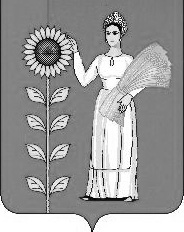                                                                                       Приложение 2 к районному бюджету на 2014 год и на                                                                                       плановый период 2015 и 2016 годов                                                                                       Приложение 2 к районному бюджету на 2014 год и на                                                                                       плановый период 2015 и 2016 годов                                                                                       Приложение 2 к районному бюджету на 2014 год и на                                                                                       плановый период 2015 и 2016 годов                                                                                       Приложение 2 к районному бюджету на 2014 год и на                                                                                       плановый период 2015 и 2016 годов                                                                                       Приложение 2 к районному бюджету на 2014 год и на                                                                                       плановый период 2015 и 2016 годов                                                                                       Приложение 2 к районному бюджету на 2014 год и на                                                                                       плановый период 2015 и 2016 годов                                                                                       Приложение 2 к районному бюджету на 2014 год и на                                                                                       плановый период 2015 и 2016 годов                                                                                       Приложение 2 к районному бюджету на 2014 год и на                                                                                       плановый период 2015 и 2016 годов                                                                                       Приложение 2 к районному бюджету на 2014 год и на                                                                                       плановый период 2015 и 2016 годов Объем доходов по бюджету Добринского муниципального района на 2014 годОбъем доходов по бюджету Добринского муниципального района на 2014 годОбъем доходов по бюджету Добринского муниципального района на 2014 годОбъем доходов по бюджету Добринского муниципального района на 2014 годОбъем доходов по бюджету Добринского муниципального района на 2014 годОбъем доходов по бюджету Добринского муниципального района на 2014 год(тыс.руб.)Код бюджетной классификацииНаименование показателейСумма 2014 г.Код бюджетной классификацииНаименование показателейСумма 2014 г.Налоговые доходы142,110.3101 02000 01 0000 110Налог на доходы с физических лиц129,577.5103 02000 01 0000 110Акцизы на автомобильный и прямогонный бензин, дизельное топливо, моторные масла для дизельных и (или) карбюраторных (инжекторных) двигателей, подлежащие зачислению в областной бюджет2,165.8105 02000 02 0000 110Единый налог на вмененный доход для отдельных видов деятельности5,980.0105 03000 01 0000 110Единый сельскохозяйственный налог2,750.0108 00000 00 0000 000Государственная пошлина1,637.0Неналоговые доходы36,467.3111 03050 05 0000 120Проценты, полученные от предоставления бюджетных кредитов внутри страны за счет средств бюджетов муниципальных районов75.0111 05000 00 0000 120Доходы, получаемые в виде арендной платы за участки, государственная собственность на которые не разграничена и которые расположены в границах поселений, а также средства от продажи права на заключение договоров аренды указанных земельных участков26,707.2111 05075 00 0000 120Доходы от сдачи в аренду имущества, составляющего казну муниципальных районов (за исключением земельных участков)2,428.0112 01000 01 0000 120Плата за негативное воздействие на окружающую среду400.0114 06000 00 0000 000Доходы от продажи земельных участков, государственная собственность на которые не разграничена и которые расположены в границах поселений99.0116 00000 00 0000 140Штрафы, санкции, возмещение ущерба3,500.0117 05000 00 0000 180Проие неналоговые доходы бюджетов муниципальных районов3,258.11 00 00000 00 0000 000Итого собственных доходов178,577.62 02 01000 00 0000 151Дотации бюджетам муниципальных районов на поддержку мер по обеспечению сбалансированности бюджетов10,021.62 02 01000 00 0000 151Дотации бюджетам муниципальных районов на выравнивание бюджетной обеспеченности23,500.02 02 01000 00 0000 151Дотации бюджетам муниципальных районов на поощрение достижения наилучших показателей деятельности органов местного самоуправления90.02 02 02000 00 0000 151Сусидии бюджетам субъектов Российской Федерации и муниципальных образований (межбюджетные субсидии)51,642.42 02 03000 00 0000 151Субвенции бюджетам субъектов Российской Федерации и муниципальных образований308,043.02 02 04000 00 0000 151Иные межбюджетные трансферты2,978.02 00 00000 00 0000 000Безвозмездные поступления, всего396,275.0ВСЕГО ДОХОДОВ574,852.6НаименованиеРазделПод-раз-делсуммаВсего:567234,9Общегосударственные вопросы010062676,1Функционирование высшего должностного лица субъекта Российской Федерации и муниципального образования01021326,8Функционирование законодательных (представительных) органов государственной власти и представительных органов муниципальных образований01033033Функционирование Правительства Российской Федерации, высших исполнительных органов государственной власти субъектов Российской Федерации, местных администраций010426177,7Обеспечение проведения выборов и референдумов010733,5Обеспечение деятельности финансовых, налоговых и таможенных органов и органов финансового (финансово-бюджетного) надзора010614286Резервные фонды01111948,9Другие общегосударственные вопросы011315870,2Национальная безопасность и правоохранительная деятельность03003502,4Органы юстиции03041374,7Защита населения и территории от чрезвычайных ситуаций природного и техногенного характера, гражданская оборона03092127,7Национальная экономика040010614,9Общеэкономические вопросы0401451Транспорт04084200Дорожное хозяйство (дорожные фонды)04092165,8Другие вопросы в области национальной экономики04123798,1Образование0700418320,3Дошкольное образование070164133,7Общее образование0702335089,4Молодежная политика и оздоровление детей07073053,4Другие вопросы в области образования070916043,8Культура, кинематография080020214,7Культура080119179,7Другие вопросы в области культуры, кинематографии08041035Социальная политика100044514,9Пенсионное обеспечение10014700Социальное обеспечение населения10036263,5Охрана семьи и детства100433133,4Другие вопросы в области социальной политики1006418Физическая культура и спорт11001163,3Массовый спорт11021163,3Средства массовой информации12002888,5Периодическая печать и издательства12022888,5Обслуживание государственного и муниципального долга1300500Обслуживание государственного внутреннего и муниципального долга1301500Межбюджетные трансферты бюджетам субъектов Российской Федерации и муниципальных образований общего характера14002839,8Дотации на выравнивание бюджетной обеспеченности субъектов Российской Федерации и муниципальных образований14012839,8НаименованиеГлавныйраспо-ряди-тельРазделПодразделЦелевая статьяВид расходовСумма на годСовет депутатов Добринского муниципального района7013703Общегосударственные вопросы70101003703Функционирование законодательных (представительных) органов государственной власти и представительных органов муниципальных образований 70101033033Руководство и управление в сфере установленных функций органов местного самоуправления7010103002 00003033Центральный аппарат7010103002 04001706,2Расходы на выплату персоналу в целях обеспечения выполнения функций государственными (муниципальными) органами, казенными учреждениями, органами управления государственными внебюджетными фондами7010103002 04001001121Закупка товаров, работ и услуг для государственных (муниципальных) нужд7010103002 0400200561,2Иные бюджетные ассигнования7010103002 040080024Председатель представительного органа муниципального образования7010103002 11001326,8Расходы на выплату персоналу в целях обеспечения выполнения функций государственными (муниципальными) органами, казенными учреждениями, органами управления государственными внебюджетными фондами7010103002 11001001326,8Другие общегосударственные вопросы7010113670Муниципальная программа Добринского муниципального района «Развитие социальной сферы Добринского муниципального района на 2014-2020 годы»7010113020 0000670Подпрограмма «Социальная поддержка граждан и реализация семейно- демографической политики Добринского муниципального района» муниципальной программы Добринского муниципального района «Развитие социальной сферы Добринского муниципального района на 2014-2020 годы»7010113024 0000670Мероприятия по социально-экономическому развитию района в рамках подпрограммы «Социальная поддержка граждан и реализация семейно- демографической политики Добринского муниципального района» муниципальной программы Добринского муниципального района «Развитие социальной сферы Добринского муниципального района на 2014-2020 годы»7010113024 2019670Закупка товаров, работ и услуг для государственных (муниципальных) нужд7010113024 2019200670Администрация Добринского муниципального района70292634,7Общегосударственные вопросы702010040679,9Функционирование высшего должностного лица субъекта Российской Федерации и муниципального образования70201021326,8Руководство и управление в сфере установленных функций органов местного самоуправления7020102002 00001326,8Глава местной администрации (исполнительно-распорядительного органа муниципального образования)7020102002 08001326,8Расходы на выплату персоналу в целях обеспечения выполнения функций государственными (муниципальными) органами, казенными учреждениями, органами управления государственными внебюджетными фондами7020102002 08001001326,8Функционирование Правительства Российской Федерации, высших исполнительных органов государственной власти субъектов Российской Федерации, местных администраций702010426177,7Руководство и управление в сфере установленных функций органов местного самоуправления7020104002 000024867,2 Центральный аппарат7020104002 040024857,2Расходы на выплату персоналу в целях обеспечения выполнения функций государственными (муниципальными) органами, казенными учреждениями, органами управления государственными внебюджетными фондами7020104002 040010018536,4Закупка товаров, работ и услуг для государственных (муниципальных) нужд7020104002 04002006022,3Иные бюджетные ассигнования7020104002 0400800298,5Расходы на содержание контрольно-счетной комиссии Добринского муниципального района7020104002 041010Закупка товаров, работ и услуг для государственных (муниципальных) нужд7020104002 041020010Муниципальная программа Добринского муниципального района «Развитие системы эффективного муниципального управления Добринского муниципального района на 2014-2020 годы»7020104050 0000148,1Подпрограмма «Развитие кадрового потенциала муниципальной службы и информационное обеспечение деятельности органов местного самоуправления Добринского муниципального района» муниципальной программы Добринского муниципального района «Развитие системы эффективного муниципального управления Добринского муниципального района на 2014-2020 годы»7020104051 0000148,1Расходы на приобретение информационных услуг с использованием информационно-правовых систем в рамках подпрограммы «Развитие кадрового потенциала муниципальной службы и информационное обеспечение деятельности органов местного самоуправления Добринского муниципального района» муниципальной программы Добринского муниципального района «Развитие системы эффективного муниципального управления Добринского муниципального района на 2014-2020 годы»7020104051 862642,9Закупка товаров, работ и услуг для государственных (муниципальных) нужд7020104051 862620042,9Расходы на повышение квалификации муниципальных служащих органов местного самоуправления в рамках подпрограммы «Развитие кадрового потенциала муниципальной службы и информационное обеспечение деятельности органов местного самоуправления Добринского муниципального района» муниципальной программы Добринского муниципального района «Развитие системы эффективного муниципального управления Добринского муниципального района на 2014-2020 годы»7020104051 8629105,2Закупка товаров, работ и услуг для государственных (муниципальных) нужд7020104051 8629200105,2Осуществление переданных полномочий7020104521 00001162,4Осуществление части полномочий по решению вопросов местного значения в соответствии с заключенным соглашением из бюджетов поселений7020104521 06001162,4Расходы на выплату персоналу в целях обеспечения выполнения функций государственными (муниципальными) органами, казенными учреждениями, органами управления государственными внебюджетными фондами7020104521 06001001091,2Закупка товаров, работ и услуг для государственных (муниципальных) нужд7020104521 060020071,2Обеспечение проведения выборов и референдумов702010733,5Резервные фонды7020107007 000033,5Резервные фонды местных администраций7020107007 050033,5Иные бюджетные ассигнования7020107007 050080033,5Другие общегосударственные вопросы702011313141,9Руководство и управление в сфере установленных функций органов местного самоуправления7020113002 0000886Обеспечение деятельности (оказание услуг)подведомственных учреждений7020113002 9900886Расходы на выплату персоналу в целях обеспечения выполнения функций государственными (муниципальными) органами, казенными учреждениями, органами управления государственными внебюджетными фондами7020113002 9900100662,8Закупка товаров, работ и услуг для государственных (муниципальных) нужд7020113002 9900200139,2Предоставление субсидий бюджетным, автономным учреждениям и иным некоммерческим организациям7020113002 990060083,2Иные бюджетные ассигнования7020113002 99008000,8Резервные фонды 7020113007 00002013,4Резервные фонды местных администраций7020113007 05002013,4Иные бюджетные ассигнования7020113007 05008002013,4Муниципальная программа Добринского муниципального района «Развитие социальной сферы Добринского муниципального района на 2014-2020 годы»7020113020 00003565Подпрограмма «Духовно- нравственное и физическое развитие жителей Добринского муниципального района» муниципальной программы Добринского муниципального района «Развитие социальной сферы Добринского муниципального района на 2014-2020 годы»7020113022 000040Организация и проведение мероприятий, направленных на профилактику наркомании, алкоголизма, табакокурения среди населения в рамках подпрограммы «Духовно- нравственное и физическое развитие жителей Добринского муниципального района» муниципальной программы Добринского муниципального района «Развитие социальной сферы Добринского муниципального района на 2014-2020 годы»7020113022 200240Закупка товаров, работ и услуг для государственных (муниципальных) нужд7020113022 200220040Подпрограмма «Социальная поддержка граждан и реализация семейно- демографической политики Добринского муниципального района» муниципальной программы Добринского муниципального района «Развитие социальной сферы Добринского муниципального района на 2014-2020 годы»7020113024 00003525Возмещение затрат за оказание услуг по распределению гуманитарной помощи малообеспеченным гражданам и гражданам, оказавшимся в трудной жизненной ситуации пунктом социальной помощи «Милосердие» в рамках подпрограммы «Социальная поддержка граждан и реализация семейно- демографической политики Добринского муниципального района» муниципальной программы Добринского муниципального района «Развитие социальной сферы Добринского муниципального района на 2014-2020 годы»7020113024 201875,4Закупка товаров, работ и услуг для государственных (муниципальных) нужд7020113024 201820075,4Мероприятия по социально-экономическому развитию района в рамках подпрограммы «Социальная поддержка граждан и реализация семейно- демографической политики Добринского муниципального района» муниципальной программы Добринского муниципального района «Развитие социальной сферы Добринского муниципального района на 2014-2020 годы»7020113024 20193130Закупка товаров, работ и услуг для государственных (муниципальных) нужд7020113024 20192003130Проведение торжественных мероприятий, направленных на повышение престижа благополучных семей и общественной значимости труда родителей по воспитанию детей в рамках подпрограммы «Социальная поддержка граждан и реализация семейно- демографической политики Добринского муниципального района» муниципальной программы Добринского муниципального района «Развитие социальной сферы Добринского муниципального района на 2014-2020 годы»7020113024 9999319,6Закупка товаров, работ и услуг для государственных (муниципальных) нужд7020113024 9999200319,6Муниципальная программа Добринского муниципального района «Обеспечение населения Добринского района качественной инфраструктурой и услугами ЖКХ на 2014-2020 годы»7020113030 00003029,1Подпрограмма «Строительство, реконструкция, капитальный ремонт объектов социальной сферы и организация газоснабжения Добринского муниципального района» муниципальной программы Добринского муниципального района «Обеспечение населения Добринского района качественной инфраструктурой и услугами ЖКХ на 2014-2020 годы»7020113032 00003029,1Капитальный ремонт здания администрации Добринского муниципального района (замена кровли, облицовка фасада композитными панелями) в рамках подпрограммы «Строительство, реконструкция, капитальный ремонт объектов социальной сферы и организация газоснабжения Добринского муниципального района» муниципальной программы Добринского муниципального района «Обеспечение населения Добринского района качественной инфраструктурой и услугами ЖКХ на 2014-2020 годы»7020113032 20143029,1Иные закупки товаров, работ и услуг для обеспечения государственных (муниципальных) нужд 7020113032 20142003029,1Осуществление переданных полномочий7020113521 00003648,4Осуществление части полномочий по решению вопросов местного значения в соответствии с заключенным соглашением из бюджетов поселений7020113521 0600137,6Расходы на выплату персоналу в целях обеспечения выполнения функций государственными (муниципальными) органами, казенными учреждениями, органами управления государственными внебюджетными фондами7020113521 0600100137,6Реализация Закона Липецкой области от 30 ноября 2000 года № 117 – ОЗ «О наделении органов местного самоуправления государственными полномочиями Липецкой области в сфере архивного дела»7020113521 85061430Расходы на выплату персоналу в целях обеспечения выполнения функций государственными (муниципальными) органами, казенными учреждениями, органами управления государственными внебюджетными фондами7020113521 85061001161,9Иные закупки товаров, работ и услуг для обеспечения государственных (муниципальных) нужд 7020113521 8506200268,1Реализация Закона Липецкой области от 31 августа 2004 года № 120 – ОЗ «Об административных комиссиях и наделении органов местного самоуправления государственными полномочиями по образованию и организации деятельности административных комиссий, составлению протоколов об административных правонарушениях» 7020113521 8507504Расходы на выплату персоналу в целях обеспечения выполнения функций государственными (муниципальными) органами, казенными учреждениями, органами управления государственными внебюджетными фондами7020113521 8507100393,2Закупка товаров, работ и услуг для государственных (муниципальных) нужд7020113521 8507200110,8Реализация Закона Липецкой области от 30 декабря 2004 года № 167 – ОЗ «О комиссиях по делам несовершеннолетних и защите их прав в Липецкой области и наделении органов местного самоуправления государственными полномочиями по образованию и организации деятельности комиссий по делам несовершеннолетних и защите их прав»7020113521 8508811Расходы на выплату персоналу в целях обеспечения выполнения функций государственными (муниципальными) органами, казенными учреждениями, органами управления государственными внебюджетными фондами7020113521 8508100744,4Закупка товаров, работ и услуг для государственных (муниципальных) нужд7020113521 850820066,6Реализация Закона Липецкой области от 31 декабря 2009г № 349-ОЗ «О наделении органов местного самоуправления отдельными государственными полномочиями по сбору информации от поселений, входящих в муниципальный район, необходимой для ведения Регистра муниципальных нормативных правовых актов Липецкой области»7020113521 8527765,8Расходы на выплату персоналу в целях обеспечения выполнения функций государственными (муниципальными) органами, казенными учреждениями, органами управления государственными внебюджетными фондами7020113521 8527100397,7Закупка товаров, работ и услуг для государственных (муниципальных) нужд7020113521 8527200368,1Национальная безопасность и правоохранительная деятельность702033502,4Органы юстиции70203041374,7Руководство и управление в сфере установленных функций7020304001 00001374,7Государственная регистрация актов гражданского состояния за счет средств федерального бюджета7020304001 59301154,7Расходы на выплату персоналу в целях обеспечения выполнения функций государственными (муниципальными) органами, казенными учреждениями, органами управления государственными внебюджетными фондами7020304001 59301001154,7Государственная регистрация актов гражданского состояния за счет средств областного бюджета7020304001 8502220Расходы на выплату персоналу в целях обеспечения выполнения функций государственными (муниципальными) органами, казенными учреждениями, органами управления государственными внебюджетными фондами7020304001 8502100143,1Закупка товаров, работ и услуг для государственных (муниципальных) нужд7020304001 850220076,9Защита населения и территории от чрезвычайных ситуаций природного и техногенного характера, гражданская оборона70203092127,7Руководство и управление в сфере установленных функций органов местного самоуправления7020309002 00002127,7Обеспечение деятельности подведомственных учреждений7020309002 99002127,7Единая дежурно-диспетчерская служба7020309002 99202127,7Расходы на выплату персоналу в целях обеспечения выполнения функций государственными (муниципальными) органами, казенными учреждениями, органами управления государственными внебюджетными фондами7020309002 99201001860Закупка товаров, работ и услуг для государственных (муниципальных) нужд702 0309002 9920200265,7Иные бюджетные ассигнования702 0309002 99208002Национальная экономика702040010614,9Общеэкономические вопросы7020401451Осуществление переданных полномочий7020401521 0000451Реализация Закона Липецкой области от 08 ноября 2012г № 88-ОЗ «О наделении органов местного самоуправления отдельными государственными полномочиями в области охраны труда»7020401521 8534451Расходы на выплату персоналу в целях обеспечения выполнения функций государственными (муниципальными) органами, казенными учреждениями, органами управления государственными внебюджетными фондами7020401521 8534100347Закупка товаров, работ и услуг для государственных (муниципальных) нужд7020401521 8534200104Транспорт70204084200Другие виды транспорта7020408317 00004200Субсидии на проведение отдельных мероприятий по другим видам транспорта7020408317 01004200Субсидии на компенсацию недополученных доходов вследствие регулирования тарифов на перевозку пассажиров автомобильным транспортом общего пользования7020408317 01024200Иные бюджетные ассигнования7020408317 01028004200Дорожное хозяйство (дорожные фонды)70204092165,8Муниципальная программа Добринского муниципального района «Обеспечение населения Добринского района качественной инфраструктурой и услугами ЖКХ на 2014-2020 годы»7020409030 00002165,8Подпрограмма «Развитие автомобильных дорог местного значения Добринского муниципального района» муниципальной программы Добринского муниципального района «Обеспечение населения Добринского района качественной инфраструктурой и услугами ЖКХ на 2014-2020 годы»7020409031 00002165,8Содержание и капитальный ремонт автомобильных дорог местного значения в рамках подпрограммы «Развитие автомобильных дорог местного значения Добринского муниципального района» муниципальной программы Добринского муниципального района «Обеспечение населения Добринского района качественной инфраструктурой и услугами ЖКХ на 2014-2020 годы»7020409031 99992165,8Закупка товаров, работ и услуг для государственных (муниципальных) нужд7020409031 99992002165,8Другие вопросы в области национальной экономики70204123798,1Муниципальная программа Добринского муниципального района «Создание условий для развития экономики Добринского муниципального района на 2014-2020 годы»7020412010 00003798,1Подпрограмма «Развитие малого и среднего предпринимательства в Добринском муниципальном районе на 2014-2020 годы» муниципальной программы Добринского муниципального района «Создание условий для развития экономики Добринского муниципального района на 2014-2020 годы»7020412011 00001454,4Субсидии начинающим субъектам малого предпринимательства (индивидуальным предпринимателям в возрасте до 30 лет включительно и юридическим лицам, в уставном капитале которых доля, принадлежащая лицам в возрасте до 30 лет включительно, составляет не менее 50 процентов) на возмещение затрат по организации и развитию собственного дела в рамках подпрограммы «Развитие малого и среднего предпринимательства в Добринском муниципальном районе на 2014-2020 годы» муниципальной программы Добринского муниципального района «Создание условий для развития экономики Добринского муниципального района на 2014-2020 годы»7020412011 6001360Иные бюджетные инвестиции7020412011 6001800360Субсидии на создание субъектов малого предпринимательства (вновь зарегистрированных и действующих менее одного года индивидуальных предпринимателей из числа зарегистрированных безработных и малых предприятий, включая потребительские кооперативы, в уставном капитале которых доля, принадлежащая зарегистрированным безработным, составляет не менее 50 процентов) в рамках подпрограммы «Развитие малого и среднего предпринимательства в Добринском муниципальном районе на 2014-2020 годы» муниципальной программы Добринского муниципального района «Создание условий для развития экономики Добринского муниципального района на 2014-2020 годы»7020412011 600260Иные бюджетные инвестиции7020412011 600280060Проведение семинаров по вопросам осуществления предпринимательской деятельности, Дня Российского предпринимательства и оплата за услуги транспорта в рамках подпрограммы «Развитие малого и среднего предпринимательства в Добринском муниципальном районе на 2014-2020 годы» муниципальной программы Добринского муниципального района «Создание условий для развития экономики Добринского муниципального района на 2014-2020 годы»7020412011 6003177Закупка товаров, работ и услуг для государственных (муниципальных) нужд7020412011 6003200177Субсидии кредитным потребительским кооперативам для формирования собственных средств кооператива с целью пополнения фонда финансовой взаимопомощи в рамках подпрограммы «Развитие малого и среднего предпринимательства в Добринском муниципальном районе на 2014-2020 годы» муниципальной программы Добринского муниципального района «Создание условий для развития экономики Добринского муниципального района на 2014-2020 годы»7020412011 6004135Иные бюджетные инвестиции7020412011 6004800135Субсидии на возмещение части затрат юридических лиц, являющихся субъектами малого предпринимательства (за исключением некоммерческих организаций), и индивидуальных предпринимателей, осуществляющих заготовительную деятельность и (или) первичную переработку сельскохозяйственной продукции, направленных на приобретение основного технологического и (или) холодильного оборудования для осуществления заготовительной деятельности и (или) первичной переработки, и (или) розничной продажи сельскохозяйственной продукции (механизмы, машины, устройства, приборы, непосредственно используемые для процесса заготовки, хранения, переработки и розничной продажи сельскохозяйственной продукции) в рамках подпрограммы «Развитие малого и среднего предпринимательства в Добринском муниципальном районе на 2014-2020 годы» муниципальной программы Добринского муниципального района «Создание условий для развития экономики Добринского муниципального района на 2014-2020 годы»7020412011 600525Иные бюджетные инвестиции7020412011 600580025Субсидии на возмещение части затрат юридических лиц, являющихся субъектами малого предпринимательства (за исключением некоммерческих организаций), и индивидуальных предпринимателей, осуществляющих заготовительную деятельность и (или) первичную переработку сельскохозяйственной продукции, направленных на приобретение грузового автотранспорта, в том числе специализированного (для закупки, транспортировки и (или) розничной продажи сельскохозяйственного сырья и продукции), и (или) технологического и (или) холодильного оборудования для установки в нем в рамках подпрограммы «Развитие малого и среднего предпринимательства в Добринском муниципальном районе на 2014-2020 годы» муниципальной программы Добринского муниципального района «Создание условий для развития экономики Добринского муниципального района на 2014-2020 годы»7020412011 60065Иные бюджетные инвестиции7020412011 60068005Субсидии на возмещение части затрат юридических лиц, являющихся субъектами малого предпринимательства (за исключением некоммерческих организаций), и индивидуальных предпринимателей, осуществляющих заготовительную деятельность и (или) первичную переработку сельскохозяйственной продукции, направленных на уплату процентов по кредитам, полученным в кредитных организациях для осуществления заготовительной деятельности в рамках подпрограммы «Развитие малого и среднего предпринимательства в Добринском муниципальном районе на 2014-2020 годы» муниципальной программы Добринского муниципального района «Создание условий для развития экономики Добринского муниципального района на 2014-2020 годы»7020412011 600717Иные бюджетные инвестиции7020412011 600780017Расходы на возмещение затрат по созданию субъектов малого предпринимательства (вновь зарегистрированных и действующих менее одного года индивидуальных предпринимателей из числа зарегистрированных безработных и малых предприятий, включая потребительские кооперативы, в уставном капитале которых доля, принадлежащая зарегистрированным безработным, составляет не менее 50 процентов)в рамках подпрограммы «Развитие малого и среднего предпринимательства в Добринском муниципальном районе на 2014-2020 годы» муниципальной программы Добринского муниципального района «Создание условий для развития экономики Добринского муниципального района на 2014-2020 годы»7020412011 8670124,2Иные бюджетные инвестиции7020412011 8670800124,2Расходы на предоставление субсидий сельскохозяйственным кредитным потребительским кооперативам для формирования собственных средств кооператива с целью пополнения фонда финансовой взаимопомощи в рамках подпрограммы «Развитие малого и среднего предпринимательства в Добринском муниципальном районе на 2014-2020 годы» муниципальной программы Добринского муниципального района «Создание условий для развития экономики Добринского муниципального района на 2014-2020 годы»7020412011 8673551,2Иные бюджетные инвестиции7020412011 8673800551,2Подпрограмма «Развитие потребительского рынка Добринского муниципального района на 2014-2020годы»7020412012 00002343,7Субсидии на возмещение части затрат юридических лиц и индивидуальных предпринимателей, осуществляющих торговое и бытовое обслуживание в сельских населенных пунктах (кроме районного центра) направленных на приобретение автомобильного топлива для доставки товаров народного потребления (в том числе хлеба и хлебобулочных изделий) в стационарные торговые объекты, организацию развозной торговли в сельских населенных пунктах, не имеющих стационарных торговых объектов, и (или) имеющих стационарные торговые объекты, в которых радиус пешеходной доступности до стационарного торгового объекта превышает 2 километра, сбора и доставки заказов сельского населения при оказании бытовых услуг в рамках подпрограммы «Развитие потребительского рынка Добринского муниципального района на 2014-2020годы» муниципальной программы Добринского муниципального района «Создание условий для развития экономики Добринского муниципального района на 2014-2020 годы»7020412012 6001600Иные бюджетные инвестиции7020412012 6001800600Субсидии на возмещение части затрат юридических лиц и индивидуальных предпринимателей, осуществляющих торговое и бытовое обслуживание в сельских населенных пунктах (кроме районного центра) направленных на приобретение грузового специализированного автотранспорта, не находящегося в эксплуатации автолавок – автомобилей, оборудованных для организации розничной торговли с них), хлебных фургонов и автофургонов (автомобилей, предназначенных для перевозки принятых от населения заказов на бытовые услуги и доставки выездных бригад) в рамках подпрограммы «Развитие потребительского рынка Добринского муниципального района на 2014-2020годы» муниципальной программы Добринского муниципального района «Создание условий для развития экономики Добринского муниципального района на 2014-2020 годы»7020412012 600270Иные бюджетные инвестиции7020412012 600280070Субсидии на возмещение части затрат юридических лиц и индивидуальных предпринимателей, осуществляющих торговое и бытовое обслуживание в сельских населенных пунктах (кроме районного центра) направленных на реконструкцию и ремонт объектов торгового, бытового обслуживания и общественного питания сельского населения ) в рамках подпрограммы «Развитие потребительского рынка Добринского муниципального района на 2014-2020годы» муниципальной программы Добринского муниципального района «Создание условий для развития экономики Добринского муниципального района на 2014-2020 годы»7020412012 60031280Иные бюджетные инвестиции7020412012 60038001280Субсидии на возмещение части затрат юридических лиц и индивидуальных предпринимателей, осуществляющих торговое и бытовое обслуживание в сельских населенных пунктах (кроме районного центра) направленных на приобретение нестационарных объектов для оказания торговых и бытовых услуг (мобильных (сборно- разборных, модульных) торговых киосков, павильонов, бытовок) расположенных в населенных пунктах, не имеющих стационарных объектов, в которых радиус пешеходной доступности до стационарного объекта превышает 2 километра ) в рамках подпрограммы «Развитие потребительского рынка Добринского муниципального района на 2014-2020годы» муниципальной программы Добринского муниципального района «Создание условий для развития экономики Добринского муниципального района на 2014-2020 годы»7020412012 600410Иные бюджетные инвестиции7020412012 600480010Расходы на создание условий для обеспечения услугами торговли и бытового обслуживания поселений, входящих в состав муниципального района в рамках подпрограммы «Развитие потребительского рынка Добринского муниципального района на 2014-2020годы» муниципальной программы Добринского муниципального района «Создание условий для развития экономики Добринского муниципального района на 2014-2020 годы»7020412012 8606383,7Иные бюджетные ассигнования7020412012 8606800383,7Образование70207008908,7Общее образование70207026693,4Муниципальная программа Добринского муниципального района «Развитие социальной сферы Добринского муниципального района на 2014-2020 годы»7020702020 000039,1Подпрограмма «Развитие образования Добринского муниципального района» муниципальной программы Добринского муниципального района «Развитие социальной сферы Добринского муниципального района на 2014-2020 годы»7020702021 000039,1Расходы на повышение заработной платы педагогических работников дополнительного образования в рамках подпрограммы «Развитие образования Добринского муниципального района» муниципальной программы Добринского муниципального района «Развитие социальной сферы Добринского муниципального района на 2014-2020 годы»7020702021 863239,1Предоставление субсидий бюджетным, автономным учреждениям и иным некоммерческим организациям7020702021 863260039,1Учреждения по внешкольной работе с детьми7020702423 00006654,3Обеспечение деятельности (оказание услуг) подведомственных учреждений7020702423 99006654,3Предоставление субсидий бюджетным, автономным учреждениям и иным некоммерческим организациям7020702423 99006006654,3Молодежная политика и оздоровление детей702070780Муниципальная программа Добринского муниципального района «Развитие социальной сферы Добринского муниципального района на 2014-2020 годы»7020707020 000080Подпрограмма «Духовно- нравственное и физическое развитие жителей Добринского муниципального района» муниципальной программы Добринского муниципального района «Развитие социальной сферы Добринского муниципального района на 2014-2020 годы»7020707022 000080Организация и проведение мероприятий, направленных для повышения гражданской активности и ответственности молодежи и развитие молодежного детского движения в рамках подпрограммы «Духовно- нравственное и физическое развитие жителей Добринского муниципального района» муниципальной программы Добринского муниципального района «Развитие социальной сферы Добринского муниципального района на 2014-2020 годы»7020707022 200380Закупка товаров, работ и услуг для государственных (муниципальных) нужд7020707022 200320080Другие вопросы в области образования70207092135,3Осуществление переданных полномочий7020709521 00002135,3Реализация Закона Липецкой области от 27 декабря 2007 года №113-ОЗ «О наделении органов местного самоуправления отдельными государственными полномочиями по осуществлению деятельности по опеке и попечительству в Липецкой области» - в части содержания численности специалистов, осуществляющих деятельность по опеке и попечительству7020709521 85152135,3Расходы на выплату персоналу в целях обеспечения выполнения функций государственными (муниципальными) органами, казенными учреждениями, органами управления государственными внебюджетными фондами7020709521 85151002125,3Закупка товаров, работ и услуг для государственных (муниципальных) нужд7020709521 851520010Социальная политика702100024877Пенсионное обеспечение70210014700Муниципальная программа Добринского муниципального района «Развитие социальной сферы Добринского муниципального района на 2014-2020 годы»7021001020 00004700Подпрограмма «Социальная поддержка граждан и реализация семейно- демографической политики Добринского муниципального района» муниципальной программы Добринского муниципального района «Развитие социальной сферы Добринского муниципального района на 2014-2020 годы»7021001024 00004700Доплаты к пенсиям муниципальным служащим района в рамках подпрограммы «Социальная поддержка граждан и реализация семейно- демографической политики Добринского муниципального района» муниципальной программы Добринского муниципального района «Развитие социальной сферы Добринского муниципального района на 2014-2020 годы»7021001024 20014700Социальное обеспечение и иные выплаты населению7021001024 20013004700Социальное обеспечение населения70210033138,5Резервные фонды7021003007 0000368,4Резервные фонды местных администраций7021003007 0500368,4Иные бюджетные ассигнования7021003007 0500800368,4Муниципальная программа Добринского муниципального района «Развитие социальной сферы Добринского муниципального района на 2014-2020 годы»7021003020 0000529,1Подпрограмма «Социальная поддержка граждан и реализация семейно- демографической политики Добринского муниципального района» муниципальной программы Добринского муниципального района «Развитие социальной сферы Добринского муниципального района на 2014-2020 годы»7021003024 0000529,1Фельдшерское сопровождение больных с почечной недостаточностью в Липецкую ОКБ для проведения процедуры гемодиализа инвалидам 1-3 группы в рамках подпрограммы «Социальная поддержка граждан и реализация семейно- демографической политики Добринского муниципального района» муниципальной программы Добринского муниципального района «Развитие социальной сферы Добринского муниципального района на 2014-2020 годы»7021003024 2003529,1Закупка товаров, работ и услуг для государственных (муниципальных) нужд7021003024 2003200529,1Осуществление переданных полномочий7021003521 00002241Обеспечение жильем отдельных категорий граждан, установленных Федеральным законом от 12 января 1995 года № 5-ФЗ «О ветеранах», в соответствии с Указом Президента Российской Федерации от 7 мая 2008 года № 714 «Об обеспечении жильем ветеранов Великой Отечественной войны 1941 – 1945 годов»7021003521 51342211Социальное обеспечение и иные выплаты населению7021003521 51343002211Реализация Закона Липецкой области от 04 февраля 2008 года № 129– ОЗ «О наделении органов местного самоуправления отдельными государственными полномочиями по оплате жилья и коммунальных услуг педагогическим, медицинским, фармацевтическим, социальным работникам, работникам культуры и искусства»7021003521 852530Социальное обеспечение и иные выплаты населению7021003521 852530030Охрана семьи и детства702100416620,5Осуществление переданных полномочий7021004521 0000120,5Реализация Закона Липецкой области от 27 декабря 2007 года № 113-ОЗ "О наделении органов местного самоуправления отдельными государственными полномочиями по осуществлению деятельности по опеке и попечительству в Липецкой области» - в части предоставления единовременной выплаты детям-сиротам и детям, оставшимся без попечения родителей, а также лицам из их числа на ремонт закрепленного жилого помещения7021004521 8532120,5Социальное обеспечение и иные выплаты населению7021004521 8532300120,5Расходы на исполнение судебных решений7021004523 000016500Исполнение судебных решений по обеспечению детей-сирот и детей, оставшихся без попечения родителей, детей, находящихся под опекой (попечительством), а также лиц из числа детей-сирот и детей, оставшихся без попечения родителей, не имеющих закрепленного жилого помещения, жилыми помещениями7021004523 863416500Социальное обеспечение и иные выплаты населению7021004523 863430016500Другие вопросы в области социальной политики7021006418Расходы на выплату выходного пособия7021006522 0000418Выплата работникам, гражданским служащим среднемесячного заработка на период трудоустройства при их увольнении в связи с ликвидацией либо реорганизацией учреждения, иными организационно-штатными мероприятиями, приводящими к сокращению численности или штата учреждения7021006522 9999418Социальное обеспечение и иные выплаты населению7021006522 9999300418Физическая культура и спорт70211001163,3Массовый спорт 70211021163,3Муниципальная программа Добринского муниципального района «Развитие социальной сферы Добринского муниципального района на 2014-2020 годы»7021102020 00001163,3Подпрограмма «Духовно- нравственное и физическое развитие жителей Добринского муниципального района» муниципальной программы Добринского муниципального района «Развитие социальной сферы Добринского муниципального района на 2014-2020 годы»7021102022 00001163,3Организация и проведение мероприятий, направленных на привлечение населения района к регулярным занятиям физической культурой и спортом в рамках подпрограммы «Духовно- нравственное и физическое развитие жителей Добринского муниципального района» муниципальной программы Добринского муниципального района «Развитие социальной сферы Добринского муниципального района на 2014-2020 годы»7021102022 2001870Закупка товаров, работ и услуг для государственных (муниципальных) нужд7021102022 2001200870Расходы на обеспечение условий для развития физической культуры и массового спорта, организация проведения официальных физкультурно-оздоровительных и спортивных мероприятий в рамках подпрограммы «Духовно- нравственное и физическое развитие жителей Добринского муниципального района» муниципальной программы Добринского муниципального района «Развитие социальной сферы Добринского муниципального района на 2014-2020 годы»7021102022 8636293,3Закупка товаров, работ и услуг для государственных (муниципальных) нужд7021102022 8636200293,3Средства массовой информации70212002888,5Периодическая печать и издательства70212022888,5Периодические издания, учрежденные органами законодательной и исполнительной власти7021202457 00002888,5Обеспечение деятельности (оказание услуг) подведомственных учреждений7021202457 99002888,5Предоставление субсидий бюджетным, автономным учреждениям и иным некоммерческим организациям7021202457 99006002888,5Управление финансов администрации Добринского муниципального района70321868,8Общегосударственные вопросы703010018293,2Обеспечение деятельности финансовых, налоговых и таможенных органов и органов финансового (финансово-бюджетного) надзора703010614286Руководство и управление в сфере установленных функций органов местного самоуправления7030106002 000012425Центральный аппарат7030106002 040012425Расходы на выплату персоналу в целях обеспечения выполнения функций государственными (муниципальными) органами, казенными учреждениями, органами управления государственными внебюджетными фондами7030106002 04001009744,2Закупка товаров, работ и услуг для государственных (муниципальных) нужд7030106002 04002002533,8Иные бюджетные ассигнования7030106002 0400800147Муниципальная программа Добринского муниципального района «Развитие системы эффективного муниципального управления Добринского муниципального района на 2014-2020 годы»7030106050 0000235Подпрограмма «Развитие кадрового потенциала муниципальной службы и информационное обеспечение деятельности органов местного самоуправления Добринского муниципального района» муниципальной программы Добринского муниципального района «Развитие системы эффективного муниципального управления Добринского муниципального района на 2014-2020 годы»7030106051 0000235Приобретение информационных услуг в рамках подпрограммы «Развитие кадрового потенциала муниципальной службы и информационное обеспечение деятельности органов местного самоуправления Добринского муниципального района» муниципальной программы Добринского муниципального района «Развитие системы эффективного муниципального управления Добринского муниципального района на 2014-2020 годы»7030106051 201790Закупка товаров, работ и услуг для государственных (муниципальных) нужд7030106051 201720090Расходы на приобретение информационных услуг с использованием информационно-правовых систем в рамках подпрограммы «Развитие кадрового потенциала муниципальной службы и информационное обеспечение деятельности органов местного самоуправления Добринского муниципального района» муниципальной программы Добринского муниципального района «Развитие системы эффективного муниципального управления Добринского муниципального района на 2014-2020 годы»7030106051 862665Закупка товаров, работ и услуг для государственных (муниципальных) нужд7030106051 862620065Расходы на повышение квалификации муниципальных служащих органов местного самоуправления в рамках подпрограммы «Развитие кадрового потенциала муниципальной службы и информационное обеспечение деятельности органов местного самоуправления Добринского муниципального района» муниципальной программы Добринского муниципального района «Развитие системы эффективного муниципального управления Добринского муниципального района на 2014-2020 годы»7030106051 862980Закупка товаров, работ и услуг для государственных (муниципальных) нужд7030106051 862920080Осуществление переданных полномочий7030106521 00001626Осуществление части полномочий по решению вопросов местного значения в соответствии с заключенным соглашением из бюджетов поселений7030106521 06001626Расходы на выплату персоналу в целях обеспечения выполнения функций государственными (муниципальными) органами, казенными учреждениями, органами управления государственными внебюджетными фондами7030106521 06001001163,9Закупка товаров, работ и услуг для государственных (муниципальных) нужд7030106521 0600200462,1Резервные фонды 70301111948,9Резервные фонды7030111007 00001948,9Резервные фонды местных администраций7030111007 05001948,9Иные бюджетные ассигнования7030111007 05008001948,9Другие общегосударственные вопросы70301132058,3Резервные фонды7030113007 0000100Резервные фонды местных администраций7030113007 0500100Иные бюджетные ассигнования7030113007 0500800100Муниципальная программа Добринского муниципального района «Развитие социальной сферы Добринского муниципального района на 2014-2020 годы»7030113020 00001958,3Подпрограмма «Социальная поддержка граждан и реализация семейно- демографической политики Добринского муниципального района» муниципальной программы Добринского муниципального района «Развитие социальной сферы Добринского муниципального района на 2014-2020 годы»7030113024 00001958,3Мероприятия по социально-экономическому развитию района в рамках подпрограммы «Социальная поддержка граждан и реализация семейно- демографической политики Добринского муниципального района» муниципальной программы Добринского муниципального района «Развитие социальной сферы Добринского муниципального района на 2014-2020 годы»7030113024 20191958,3Закупка товаров, работ и услуг для государственных (муниципальных) нужд7030113024 20192001958,3Культура, кинематография7030800235,8Культура7030801235,8Резервные фонды7030801007 0000235,8Резервные фонды местных администраций7030801007 0500235,8Иные бюджетные ассигнования7030801007 0500800235,8Обслуживание государственного и муниципального долга7031300500Обслуживание государственного внутреннего и муниципального долга7031301500Муниципальная программа Добринского муниципального района «Развитие системы эффективного муниципального управления Добринского муниципального района на 2014-2020 годы»7031301050 0000500Подпрограмма «Управление муниципальным долгом Добринского муниципального района» муниципальной программы Добринского муниципального района «Развитие системы эффективного муниципального управления Добринского муниципального района на 2014-2020 годы»7031301054 0000500Обслуживание муниципального долга7031301054 2001500Обслуживание государственного (муниципального) долга7031301054 2001700500Межбюджетные трансферты бюджетам субъектов Российской Федерации и муниципальных образований общего характера 70314002839,8Дотации на выравнивание бюджетной обеспеченности субъектов Российской Федерации и муниципальных образований70314012839,8Выравнивание бюджетной обеспеченности7031401516 00002839,8Выравнивание бюджетной обеспеченности поселений из районного фонда финансовой поддержки7031401516 01302839,8Межбюджетные трансферты7031401516 01305002839,8Отдел культуры администрации Добринского муниципального района70725464,5Образование70707004835,6Общее образование70707024835,6Муниципальная программа Добринского муниципального района «Развитие социальной сферы Добринского муниципального района на 2014-2020 годы»7070702020 0000145,8Подпрограмма «Развитие и сохранение культуры Добринского муниципального района»7070702023 0000145,8Расходы на обновление материально - технической базы, оснащение оборудованием и обеспечение сельских учреждений культуры специализированным автотранспортом в рамках подпрограммы «Развитие и сохранение культуры Добринского муниципального района» муниципальной программы Добринского муниципального района «Развитие социальной сферы Добринского муниципального района на 2014-2020 годы»7070702023 501482,4Предоставление субсидий бюджетным, автономным учреждениям и иным некоммерческим организациям7070702023 501460082,4Расходы на приобретение специализированного автотранспорта, укрепление материально- технической базы и оснащение оборудованием учреждений культуры в рамках подпрограммы «Развитие и сохранение культуры Добринского муниципального района» муниципальной программы Добринского муниципального района «Развитие социальной сферы Добринского муниципального района на 2014-2020 годы»7070702023 862563,4Предоставление субсидий бюджетным, автономным учреждениям и иным некоммерческим организациям7070702023 862560063,4Расходы на повышение заработной платы педагогических работников дополнительного образования учреждений культуры в рамках подпрограммы «Развитие и сохранение культуры Добринского муниципального района» муниципальной программы Добринского муниципального района «Развитие социальной сферы Добринского муниципального района на 2014-2020 годы»7070702023 8632231,4Предоставление субсидий бюджетным, автономным учреждениям и иным некоммерческим организациям7070702023 8632600231,4Учреждения по внешкольной работе с детьми7070702423 00004458,4Обеспечение деятельности (оказание услуг) подведомственных учреждений7070702423 99004458,4Предоставление субсидий бюджетным, автономным учреждениям и иным некоммерческим организациям7070702423 99006004458,4Культура, кинематография707080019978,9Культура707080118943,9Муниципальная программа Добринского муниципального района «Развитие социальной сферы Добринского муниципального района на 2014-2020 годы»7070801020 00001625,6Подпрограмма «Развитие и сохранение культуры Добринского муниципального района»7070801023 00001625,6Приобретение специализированного транспорта и звукотехнического оборудования для передвижного клуба по обслуживанию сельского населения муниципального района в рамках подпрограммы «Развитие и сохранение культуры Добринского муниципального района» муниципальной программы Добринского муниципального района «Развитие социальной сферы Добринского муниципального района на 2014-2020 годы»7070801023 2016140Предоставление субсидий бюджетным, автономным учреждениям и иным некоммерческим организациям7070801023 2016600140Расходы на обновление материально - технической базы, оснащение оборудованием и обеспечение сельских учреждений культуры специализированным автотранспортом в рамках подпрограммы «Развитие и сохранение культуры Добринского муниципального района» муниципальной программы Добринского муниципального района «Развитие социальной сферы Добринского муниципального района на 2014-2020 годы»7070801023 5014366,6Предоставление субсидий бюджетным, автономным учреждениям и иным некоммерческим организациям7070801023 5014600366,6Расходы на поддержку лучших работников учреждений культуры в рамках подпрограммы «Развитие и сохранение культуры Добринского муниципального района» муниципальной программы Добринского муниципального района «Развитие социальной сферы Добринского муниципального района на 2014-2020 годы»7070801023 514850Предоставление субсидий бюджетным, автономным учреждениям и иным некоммерческим организациям7070801023 514860050Расходы на приобретение специализированного автотранспорта, укрепление материально- технической базы и оснащение оборудованием учреждений культуры в рамках подпрограммы «Развитие и сохранение культуры Добринского муниципального района» муниципальной программы Добринского муниципального района «Развитие социальной сферы Добринского муниципального района на 2014-2020 годы»7070801023 8625218,4Предоставление субсидий бюджетным, автономным учреждениям и иным некоммерческим организациям7070801023 8625600218,4Расходы на реализацию мероприятий, направленных на подготовку кадров учреждений культуры в рамках подпрограммы «Развитие и сохранение культуры Добринского муниципального района» муниципальной программы Добринского муниципального района «Развитие социальной сферы Добринского муниципального района на 2014-2020 годы»7070801023 86289,3Предоставление субсидий бюджетным, автономным учреждениям и иным некоммерческим организациям7070801023 86286009,3Расходы на повышение оплаты труда работников культуры в рамках подпрограммы «Развитие и сохранение культуры Добринского муниципального района» муниципальной программы Добринского муниципального района «Развитие социальной сферы Добринского муниципального района на 2014-2020 годы»7070801023 8630839,3Предоставление субсидий бюджетным, автономным учреждениям и иным некоммерческим организациям7070801023 8630600839,3Расходы на реализацию мероприятий, направленных на подключение общедоступных библиотек РФ к сети Интернет и развитие системы библиотечного дела с учетом задачи расширения информационных технологий и оцифровки в рамках подпрограммы «Развитие и сохранение культуры Добринского муниципального района» муниципальной программы Добринского муниципального района «Развитие социальной сферы Добринского муниципального района на 2014-2020 годы»7070801023 86382,0Предоставление субсидий бюджетным, автономным учреждениям и иным некоммерческим организациям7070801023 86386002,0Муниципальная программа Добринского муниципального района «Обеспечение населения Добринского района качественной инфраструктурой и услугами ЖКХ на 2014-2020 годы»7070801030 00006550,6Подпрограмма «Строительство, реконструкция, капитальный ремонт объектов социальной сферы и организация газоснабжения Добринского муниципального района» муниципальной программы Добринского муниципального района «Обеспечение населения Добринского района качественной инфраструктурой и услугами ЖКХ на 2014-2020 годы»7070801032 00006550,6Капитальный ремонт здания ДК п.Добринка (ремонт фасада с заменой окон, выполнение общестроительных работ в большом зале здания) в рамках подпрограммы «Строительство, реконструкция, капитальный ремонт объектов социальной сферы и организация газоснабжения Добринского муниципального района» муниципальной программы Добринского муниципального района «Обеспечение населения Добринского района качественной инфраструктурой и услугами ЖКХ на 2014-2020 годы»7070801032 20156550,6Предоставление субсидий бюджетным, автономным учреждениям и иным некоммерческим организациям7070801032 20156006550,6Учреждения культуры и мероприятия в сфере культуры и кинематографии 7070801440 00006784,4Обеспечение деятельности (оказание услуг) подведомственных учреждений7070801440 99006784,4Предоставление субсидий бюджетным, автономным учреждениям и иным некоммерческим организациям7070801440 99006006784,4Библиотеки7070801442 00003983,3Обеспечение деятельности (оказание услуг) подведомственных учреждений7070801442 99003983,3Предоставление субсидий бюджетным, автономным учреждениям и иным некоммерческим организациям7070801442 99006003983,3Другие вопросы в области культуры, кинематографии70708041035Руководство и управление в сфере установленных функций органов местного самоуправления7070804002 0000876Центральный аппарат7070804002 0400876Расходы на выплату персоналу в целях обеспечения выполнения функций государственными (муниципальными) органами, казенными учреждениями, органами управления государственными внебюджетными фондами7070804002 0400100867,3Закупка товаров, работ и услуг для государственных (муниципальных) нужд7070804002 04002008,7Муниципальная программа Добринского муниципального района «Развитие социальной сферы Добринского муниципального района на 2014-2020 годы»7070804020 0000159Подпрограмма «Духовно- нравственное и физическое развитие жителей Добринского муниципального района» муниципальной программы Добринского муниципального района «Развитие социальной сферы Добринского муниципального района на 2014-2020 годы»7070804022 00009Организация и проведение мероприятий, направленных на профилактику наркомании, алкоголизма, табакокурения среди населения в рамках подпрограммы «Духовно- нравственное и физическое развитие жителей Добринского муниципального района» муниципальной программы Добринского муниципального района «Развитие социальной сферы Добринского муниципального района на 2014-2020 годы»7070804022 20029Закупка товаров, работ и услуг для государственных (муниципальных) нужд7070804022 20022009Подпрограмма «Развитие и сохранение культуры Добринского муниципального района»7070804023 0000150Материально- техническое оснащение учреждений культуры в рамках подпрограммы «Развитие и сохранение культуры Добринского муниципального района» муниципальной программы Добринского муниципального района «Развитие социальной сферы Добринского муниципального района на 2014-2020 годы»7070804023 200140Закупка товаров, работ и услуг для государственных (муниципальных) нужд7070804023 200120040Привлечение Липецкой областной филармонии для организации концертов в муниципальном районе в целях эстетического воспитания и продвижения классического искусства в рамках подпрограммы «Развитие и сохранение культуры Добринского муниципального района» муниципальной программы Добринского муниципального района «Развитие социальной сферы Добринского муниципального района на 2014-2020 годы»7070804023 200330Закупка товаров, работ и услуг для государственных (муниципальных) нужд7070804023 200320030Мероприятия по социально-экономическому развитию района в рамках подпрограммы «Развитие и сохранение культуры Добринского муниципального района» муниципальной программы Добринского муниципального района «Развитие социальной сферы Добринского муниципального района на 2014-2020 годы»7070804023 201980Закупка товаров, работ и услуг для государственных (муниципальных) нужд7070804023 201920080Социальная политика7071000650Социальное обеспечение населения7071003650Осуществление переданных полномочий7071003521 0000650Реализация Закона Липецкой области от 04 февраля 2008 года № 129– ОЗ «О наделении органов местного самоуправления отдельными государственными полномочиями по оплате жилья и коммунальных услуг педагогическим, медицинским, фармацевтическим, социальным работникам, работникам культуры и искусства»7071003521 8525650Социальное обеспечение и иные выплаты населению7071003521 8525300650Отдел образования администрации Добринского муниципального района710423563,9Образование7100700404576Дошкольное образование710070164133,7Муниципальная программа Добринского муниципального района «Развитие социальной сферы Добринского муниципального района на 2014-2020 годы»7100701020 00002530,7Подпрограмма «Развитие образования Добринского муниципального района» муниципальной программы Добринского муниципального района «Развитие социальной сферы Добринского муниципального района на 2014-2020 годы»7100701021 00002530,7Мероприятия по ресурсному обеспечению развития образования Добринского муниципального района в рамках подпрограммы «Развитие образования Добринского муници-пального района» муниципальной программы Добринского муниципального района «Развитие социальной сферы Добринского муниципального района на 2014-2020 годы»7100701021 200116,4Предоставление субсидий бюджетным, автономным учреждениям и иным некоммерческим организациям7100701021 200160016,4Мероприятия по поддержке одаренных детей Добринского муниципального района и их наставников в рамках подпрограммы «Развитие образования Добринского муниципального района» муниципальной программы Добринского муниципального района «Развитие социальной сферы Добринского муниципального района на 2014-2020 годы»7100701021 200327Закупка товаров, работ и услуг для государственных (муниципальных) нужд7100701021 200320027Мероприятия по развитию дошкольного образования в Добринском муниципальном районе в рамках подпрограммы «Развитие образования Добринского муниципального района» муниципальной программы Добринского муниципального района «Развитие социальной сферы Добринского муниципального района на 2014-2020 годы»7100701021 20041979,3Закупка товаров, работ и услуг для государственных (муниципальных) нужд7100701021 20042001979,3Расходы на реализацию мероприятий развития образования, направленных на возмещение затрат физическим лицам, занимающимся воспитанием детей на дому в рамках подпрограммы «Развитие образования Добринского муниципального района» муниципальной программы Добринского муниципального района «Развитие социальной сферы Добринского муниципального района на 2014-2020 годы»7100701021 8651360Закупка товаров, работ и услуг для государственных (муниципальных) нужд7100701021 8651200360Расходы на повышение квалификации педагогических работников и переподготовку руководителей образовательных учреждений в рамках подпрограммы «Развитие образования Добринского муниципального района» муниципальной программы Добринского муниципального района «Развитие социальной сферы Добринского муниципального района на 2014-2020 годы»7100701021 8659148Предоставление субсидий бюджетным, автономным учреждениям и иным некоммерческим организациям7100701021 8659600148Муниципальная программа Добринского муниципального района «Обеспечение населения Добринского района качественной инфраструктурой и услугами ЖКХ на 2014-2020 годы»7100701030 000026486,3Подпрограмма «Строительство, реконструкция, капитальный ремонт объектов социальной сферы и организация газоснабжения Добринского муниципального района» муниципальной программы Добринского муниципального района «Обеспечение населения Добринского района качественной инфраструктурой и услугами ЖКХ на 2014-2020 годы»7100701032 000026486,3Строительство детского сада в п. Добринка в рамках подпрограммы «Строительство, реконструкция, капитальный ремонт объектов социальной сферы и организация газоснабжения Добринского муниципального района» муниципальной программы Добринского муниципального района «Обеспечение населения Добринского района качественной инфраструктурой и услугами ЖКХ на 2014-2020 годы»7100701032 20012010,9Капитальные вложения в объекты недвижимого имущества государственной (муниципальной) собственности7100701032 20014002010,9Расходы по модернизации систем дошкольного образования (строительство детского сада п.Добринка) в рамках подпрограммы «Строительство, реконструкция, капитальный ремонт объектов социальной сферы и организация газоснабжения Добринского муниципального района» муниципальной программы Добринского муниципального района «Обеспечение населения Добринского района качественной инфраструктурой и услугами ЖКХ на 2014-2020 годы»7100701032 505924475,4Капитальные вложения в объекты недвижимого имущества государственной (муниципальной) собственности7100701032 505940024475,4Детские дошкольные учреждения7100701420 000011414,7Обеспечение деятельности (оказание услуг) подведомственных учреждений7100701420 990011414,7Предоставление субсидий бюджетным, автономным учреждениям и иным некоммерческим организациям7100701420 990060011414,7Осуществление переданных полномочий7100701521 000023702Реализация Закона Липецкой области от 27декабря 2007 года № 119 – ОЗ «О наделении органов местного самоуправления отдельными государственными полномочиями в сфере образования» - в части воспитания и обучения детей- инвалидов7100701521 8511118,7Предоставление субсидий бюджетным, автономным учреждениям и иным некоммерческим организациям7100701521 8511600118,7Реализация Закона Липецкой области от 12 декабря 2013 года № 217-ОЗ «О нормативах финансирования муниципальных дошкольных образовательных организаций»7100701521 853523583,3Предоставление субсидий бюджетным, автономным учреждениям и иным некоммерческим организациям7100701521 853560023583,3Общее образование7100702323560,4Муниципальная программа Добринского муниципального района «Развитие социальной сферы Добринского муниципального района на 2014-2020 годы»7100702020 00003458,9Подпрограмма «Развитие образования Добринского муниципального района» муниципальной программы Добринского муниципального района «Развитие социальной сферы Добринского муниципального района на 2014-2020 годы»7100702021 00003458,9Мероприятия по ресурсному обеспечению развития образования Добринского муниципального района в рамках подпрограммы «Развитие образования Добринского муниципального района» муниципальной программы Добринского муниципального района «Развитие социальной сферы Добринского муниципального района на 2014-2020 годы»7100702021 2001447,5Закупка товаров, работ и услуг для государственных (муниципальных) нужд7100702021 2001200386,4Предоставление субсидий бюджетным, автономным учреждениям и иным некоммерческим организациям7100702021 2001 60061,1Мероприятия по поддержке одаренных детей Добринского муниципального района и их наставников в рамках подпрограммы «Развитие образования Добринского муниципального района» муниципальной программы Добринского муниципального района «Развитие социальной сферы Добринского муниципального района на 2014-2020 годы»7100702021 2003406Закупка товаров, работ и услуг для государственных (муниципальных) нужд7100702021 2003200406Расходы на повышение заработной платы педагогических работников дополнительного образования в рамках подпрограммы «Развитие образования Добринского муниципального района» муниципальной программы Добринского муниципального района «Развитие социальной сферы Добринского муниципального района на 2014-2020 годы»7100702021 8632838,6Предоставление субсидий бюджетным, автономным учреждениям и иным некоммерческим организациям7100702021 8632600838,6Расходы на приобретение автотранспорта для подвоза детей в образовательные учреждения в рамках подпрограммы «Развитие образования Добринского муниципального района» муниципальной программы Добринского муниципального района «Развитие социальной сферы Добринского муниципального района на 2014-2020 годы»7100702021 86561217Закупка товаров, работ и услуг для государственных (муниципальных) нужд7100702021 86562001217Расходы на повышение квалификации педагогических работников и переподготовку руководителей образовательных учреждений в рамках подпрограммы «Развитие образования Добринского муниципального района» муниципальной программы Добринского муниципального района «Развитие социальной сферы Добринского муниципального района на 2014-2020 годы»7100702021 8659549,8Предоставление субсидий бюджетным, автономным учреждениям и иным некоммерческим организациям7100702021 8659600549,8Муниципальная программа Добринского муниципального района «Обеспечение населения Добринского района качественной инфраструктурой и услугами ЖКХ на 2014-2020 годы»7100702030 000020791,8Подпрограмма «Строительство, реконструкция, капитальный ремонт объектов социальной сферы и организация газоснабжения Добринского муниципального района» муниципальной программы Добринского муниципального района «Обеспечение населения Добринского района качественной инфраструктурой и услугами ЖКХ на 2014-2020 годы»7100702032 000020791,8Пристройка столовой на сто посадочных мест в МБОУ СОШ п. Петровский в рамках подпрограммы «Строительство, реконструкция, капитальный ремонт объектов социальной сферы и организация газоснабжения Добринского муниципального района» муниципальной программы Добринского муниципального района «Обеспечение населения Добринского района качественной инфраструктурой и услугами ЖКХ на 2014-2020 годы»7100702032 20021480,7Предоставление субсидий бюджетным, автономным учреждениям и иным некоммерческим организациям7100702032 20026001480,7Капитальный ремонт здания МБОУ СОШ с. Дубовое (облицовка сайдингом с утеплением стен здания) в рамках подпрограммы «Строительство, реконструкция, капитальный ремонт объектов социальной сферы и организация газоснабжения Добринского муниципального района» муниципальной программы Добринского муниципального района «Обеспечение населения Добринского района качественной инфраструктурой и услугами ЖКХ на 2014-2020 годы»7100702032 20035837,7Предоставление субсидий бюджетным, автономным учреждениям и иным некоммерческим организациям7100702032 20036005837,7Капитальный ремонт здания МБОУ СОШ с.Талицкий- Чамлык (облицовка стен сайдингом с утеплением, замена кровли из асбестовых листов на кровлю из профлиста) в рамках подпрограммы «Строительство, реконструкция, капитальный ремонт объектов социальной сферы и организация газоснабжения Добринского муниципального района» муниципальной программы Добринского муниципального района «Обеспечение населения Добринского района качественной инфраструктурой и услугами ЖКХ на 2014-2020 годы»7100702032 20047550,6Предоставление субсидий бюджетным, автономным учреждениям и иным некоммерческим организациям7100702032 20046007550,6Расходы на осуществление капитального ремонта и бюджетных инвестиций в объекты муниципальной собственности в рамках подпрограммы «Строительство, реконструкция, капитальный ремонт объектов социальной сферы и организация газоснабжения Добринского муниципального района» муниципальной программы Добринского муниципального района «Обеспечение населения Добринского района качественной инфраструктурой и услугами ЖКХ на 2014-2020 годы»7100702032 86015922,8Предоставление субсидий бюджетным, автономным учреждениям и иным некоммерческим организациям7100702032 86016005922,8Школы- детские сады, школы начальные, неполные средние и средние7100702421 000036285,1Обеспечение деятельности (оказание услуг) подведомственных учреждений7100702421 990036285,1Предоставление субсидий бюджетным, автономным учреждениям и иным некоммерческим организациям7100702421 990060036285,1Учреждения по внешкольной работе с детьми7100702423 000010994,6Обеспечение деятельности (оказание услуг) подведомственных учреждений7100702423 990010994,6Предоставление субсидий бюджетным, автономным учреждениям и иным некоммерческим организациям7100702423 990060010994,6Осуществление переданных полномочий7100702521 0000252030Реализация Закона Липецкой области от 19 августа 2008 года № 180-ОЗ «О нормативах финансирования общеобразовательных учреждений»7100702521 8509239856Предоставление субсидий бюджетным, автономным учреждениям и иным некоммерческим организациям7100702521 8509600239856Реализация Закона Липецкой области от 27 декабря 2007 года № 119 – ОЗ «О наделении органов местного самоуправления отдельными государственными полномочиями в сфере образования» в части социальных выплат на питание обучающихся в муниципальных образовательных учреждениях, в негосударст-венных общеобразовательных учреждениях, имеющих государственную аккредитацию7100702521 85139250Предоставление субсидий бюджетным, автономным учреждениям и иным некоммерческим организациям7100702521 85136009250Реализация Закона Липецкой области от 27декабря 2007 года № 119-ОЗ «О наделении органов местного самоуправления отдельными государственными полномочиями в сфере образования» в части приобретения школьной и спортивной формы детям из многодетных семей7100702521 85142924Социальное обеспечение и иные выплаты населению7100702521 85143002924Молодежная политика и оздоровление детей71007072973,4Муниципальная программа Добринского муниципального района «Развитие социальной сферы Добринского муниципального района на 2014-2020 годы»7100707020 000033,4Подпрограмма «Духовно- нравственное и физическое развитие жителей Добринского муниципального района» муниципальной программы Добринского муниципального района «Развитие социальной сферы Добринского муниципального района на 2014-2020 годы»7100707022 000033,4Организация и проведение мероприятий, направленных для повышения гражданской активности и ответственности молодежи и развитие молодежного детского движения в рамках подпрограммы «Духовно- нравственное и физическое развитие жителей Добринского муниципального района» муниципальной программы Добринского муниципального района «Развитие социальной сферы Добринского муниципального района на 2014-2020 годы»7100707022 200333,4Закупка товаров, работ и услуг для государственных (муниципальных) нужд7100707022 200320033,4Мероприятия по проведению оздоровительной кампании детей7100707432 00002940Мероприятия по оздоровлению детей7100707432 21002940Предоставление субсидий бюджетным, автономным учреждениям и иным некоммерческим организациям7100707432 21006002940Другие вопросы в области образования710070913908,5Руководство и управление в сфере установленных функций органов местного самоуправления7100709002 00003001Центральный аппарат7100709002 04003001Расходы на выплату персоналу в целях обеспечения выполнения функций государственными (муниципальными) органами, казенными учреждениями, органами управления государственными внебюджетными фондами7100709002 04001002764,3Закупка товаров, работ и услуг для государственных (муниципальных) нужд7100709002 0400200216,7Иные бюджетные ассигнования7100709002 040080020Муниципальная программа Добринского муниципального района «Развитие социальной сферы Добринского муниципального района на 2014-2020 годы»7100709020 000039,9Подпрограмма «Развитие образования Добринского муниципального района» муниципальной программы Добринского муниципального района «Развитие социальной сферы Добринского муниципального района на 2014-2020 годы»7100709021 000018,9Расходы на повышение квалификации муниципальных служащих отдела образования в рамках подпрограммы «Развитие образования Добринского муниципального района» муниципальной программы Добринского муниципального района «Развитие социальной сферы Добринского муниципального района на 2014-2020 годы»7100709021 862918,9Закупка товаров, работ и услуг для государственных (муниципальных) нужд7100709021 862920018,9Подпрограмма «Духовно- нравственное и физическое развитие жителей Добринского муниципального района» муниципальной программы Добринского муниципального района «Развитие социальной сферы Добринского муниципального района на 2014-2020 годы»7100709022 000021Организация и проведение мероприятий, направленных на профилактику наркомании, алкоголизма, табакокурения среди населения в рамках подпрограммы «Духовно- нравственное и физическое развитие жителей Добринского муниципального района» муниципальной программы Добринского муниципального района «Развитие социальной сферы Добринского муниципального района на 2014-2020 годы»7100709022 200221Закупка товаров, работ и услуг для государственных (муниципальных) нужд7100709022 200220021Учебно-методические кабинеты, централизованные бухгалтерии, группы хозяйственного обслуживания, учебные фильмотеки, межшкольные учебно-производственные комбинаты, логопедические пункты7100709452 000010867,6Обеспечение деятельности (оказание услуг) подведомственных учреждений7100709452 990010867,6Предоставление субсидий бюджетным, автономным учреждениям и иным некоммерческим организациям7100709452 990060010867,6Социальная политика710100018987,9Социальное обеспечение населения71010032475Осуществление переданных полномочий7101003521 00002475Реализация Закона Липецкой области от 04 февраля 2008 года № 129– ОЗ «О наделении органов местного самоуправления отдельными государственными полномочиями по оплате жилья и коммунальных услуг педагогическим, медицинским, фармацевтическим, социальным работникам, работникам культуры и искусства»7101003521 85252475Социальное обеспечение и иные выплаты населению7101003521 85253002475Охрана семьи и детства710100416512,9Осуществление переданных полномочий7101004521 000016512,9Компенсационные выплаты на содержание ребенка в образовательной организации, реализующей основную общеобразовательную программу дошкольного образования7101004521 85042647Социальное обеспечение и иные выплаты населению7101004521 85043002647Содержание ребенка в семье опекуна и приемной семье, а также вознаграждение, причитающееся приемному родителю7101004521 850513865,9Социальное обеспечение и иные выплаты населению7101004521 850530013865,9ВСЕГО567234,9НаименованиеРазделПодразделЦелевая статьяВид расходовСумма на годВСЕГО567234,9Общегосударственные вопросы010062676,1Функционирование высшего должностного лица субъекта Российской Федерации и муниципального образования01021326,8Руководство и управление в сфере установленных функций органов местного самоуправления0102002 00001326,8Глава местной администрации (исполнительно-распорядительного органа муниципального образования)0102002 08001326,8Расходы на выплату персоналу в целях обеспечения выполнения функций государственными (муниципальными) органами, казенными учреждениями, органами управления государственными внебюджетными фондами0102002 08001001326,8Функционирование законодательных (представительных) органов государственной власти и представительных органов муниципальных образований 01033033Руководство и управление в сфере установленных функций органов местного самоуправления0103002 00003033Центральный аппарат0103002 04001706,2Расходы на выплату персоналу в целях обеспечения выполнения функций государственными (муниципальными) органами, казенными учреждениями, органами управления государственными внебюджетными фондами0103002 04001001121Закупка товаров, работ и услуг для государственных (муниципальных) нужд0103002 0400200561,2Иные бюджетные ассигнования0103002 040080024Председатель представительного органа муниципального образования0103002 11001326,8Расходы на выплату персоналу в целях обеспечения выполнения функций государственными (муниципальными) органами, казенными учреждениями, органами управления государственными внебюджетными фондами0103002 11001001326,8Функционирование Правительства Российской Федерации, высших исполнительных органов государственной власти субъектов Российской Федерации, местных администраций010426177,7Руководство и управление в сфере установленных функций органов местного самоуправления0104002 000024867,2 Центральный аппарат0104002 040024857,2Расходы на выплату персоналу в целях обеспечения выполнения функций государственными (муниципальными) органами, казенными учреждениями, органами управления государственными внебюджетными фондами0104002 040010018536,4Закупка товаров, работ и услуг для государственных (муниципальных) нужд0104002 04002006022,3Иные бюджетные ассигнования0104002 0400800298,5Расходы на содержание контрольно-счетной комиссии Добринского муниципального района0104002 041010Закупка товаров, работ и услуг для государственных (муниципальных) нужд0104002 041020010Муниципальная программа Добринского муниципального района «Развитие системы эффективного муниципального управления Добринского муниципального района на 2014-2020 годы»0104050 0000148,1Подпрограмма «Развитие кадрового потенциала муниципальной службы и информационное обеспечение деятельности органов местного самоуправления Добринского муниципального района» муниципальной программы Добринского муниципального района «Развитие системы эффективного муниципального управления Добринского муниципального района на 2014-2020 годы»0104051 0000148,1Расходы на приобретение информационных услуг с использованием информационно-правовых систем в рамках подпрограммы «Развитие кадрового потенциала муниципальной службы и информационное обеспечение деятельности органов местного самоуправления Добринского муниципального района» муниципальной программы Добринского муниципального района «Развитие системы эффективного муниципального управления Добринского муниципального района на 2014-2020 годы»0104051 862642,9Закупка товаров, работ и услуг для государственных (муниципальных) нужд0104051 862620042,9Расходы на повышение квалификации муниципальных служащих органов местного самоуправления в рамках подпрограммы «Развитие кадрового потенциала муниципальной службы и информационное обеспечение деятельности органов местного самоуправления Добринского муниципального района» муниципальной программы Добринского муниципального района «Развитие системы эффективного муниципального управления Добринского муниципального района на 2014-2020 годы»0104051 8629105,2Закупка товаров, работ и услуг для государственных (муниципальных) нужд0104051 8629200105,2Осуществление переданных полномочий0104521 00001162,4Осуществление части полномочий по решению вопросов местного значения в соответствии с заключенным соглашением из бюджетов поселений0104521 06001162,4Расходы на выплату персоналу в целях обеспечения выполнения функций государственными (муниципальными) органами, казенными учреждениями, органами управления государственными внебюджетными фондами0104521 06001001091,2Закупка товаров, работ и услуг для государственных (муниципальных) нужд0104521 060020071,2Обеспечение деятельности финансовых, налоговых и таможенных органов и органов финансового (финансово-бюджетного) надзора010614286Руководство и управление в сфере установленных функций органов местного самоуправления0106002 000012425Центральный аппарат0106002 040012425Расходы на выплату персоналу в целях обеспечения выполнения функций государственными (муниципальными) органами, казенными учреждениями, органами управления государственными внебюджетными фондами0106002 04001009744,2Закупка товаров, работ и услуг для государственных (муниципальных) нужд0106002 04002002533,8Иные бюджетные ассигнования0106002 0400800147Муниципальная программа Добринского муниципального района «Развитие системы эффективного муниципального управления Добринского муниципального района на 2014-2020 годы»0106050 0000235Подпрограмма «Развитие кадрового потенциала муниципальной службы и информационное обеспечение деятельности органов местного самоуправления Добринского муниципального района» муниципальной программы Добринского муниципального района «Развитие системы эффективного муниципального управления Добринского муниципального района на 2014-2020 годы»0106051 0000235Приобретение информационных услуг в рамках подпрограммы «Развитие кадрового потенциала муниципальной службы и информационное обеспечение деятельности органов местного самоуправления Добринского муниципального района» муниципальной программы Добринского муниципального района «Развитие системы эффективного муниципального управления Добринского муниципального района на 2014-2020 годы»0106051 201790Закупка товаров, работ и услуг для государственных (муниципальных) нужд0106051 201720090Расходы на приобретение информационных услуг с использованием информационно-правовых систем в рамках подпрограммы «Развитие кадрового потенциала муниципальной службы и информационное обеспечение деятельности органов местного самоуправления Добринского муниципального района» муниципальной программы Добринского муниципального района «Развитие системы эффективного муниципального управления Добринского муниципального района на 2014-2020 годы»0106051 862665Закупка товаров, работ и услуг для государственных (муниципальных) нужд0106051 862620065Расходы на повышение квалификации муниципальных служащих органов местного самоуправления в рамках подпрограммы «Развитие кадрового потенциала муниципальной службы и информационное обеспечение деятельности органов местного самоуправления Добринского муниципального района» муниципальной программы Добринского муниципального района «Развитие системы эффективного муниципального управления Добринского муниципального района на 2014-2020 годы»0106051 862980Закупка товаров, работ и услуг для государственных (муниципальных) нужд0106051 862920080Осуществление переданных полномочий0106521 00001626Осуществление части полномочий по решению вопросов местного значения в соответствии с заключенным соглашением из бюджетов поселений0106521 06001626Расходы на выплату персоналу в целях обеспечения выполнения функций государственными (муниципальными) органами, казенными учреждениями, органами управления государственными внебюджетными фондами0106521 06001001163,9Закупка товаров, работ и услуг для государственных (муниципальных) нужд0106521 0600200462,1Обеспечение проведения выборов и референдумов010733,5Резервные фонды0107007 000033,5Резервные фонды местных администраций0107007 050033,5Иные бюджетные ассигнования0107007 050080033,5Резервные фонды01111948,9Резервные фонды0111007 00001948,9Резервные фонды местных администраций0111007 05001948,9Иные бюджетные ассигнования0111007 05008001948,9Другие общегосударственные вопросы011315870,2Руководство и управление в сфере установленных функций органов местного самоуправления0113002 0000886Обеспечение деятельности подведомственных учреждений0113002 9900886Расходы на выплату персоналу в целях обеспечения выполнения функций государственными (муниципальными) органами, казенными учреждениями, органами управления государственными внебюджетными фондами0113002 9900100662,8Закупка товаров, работ и услуг для государственных (муниципальных) нужд0113002 9900200139,2Предоставление субсидий бюджетным, автономным учреждениям и иным некоммерческим организациям0113002 990060083,2Иные бюджетные ассигнования0113002 99008000,8Резервные фонды 0113007 00002113,4Резервные фонды местных администраций0113007 05002113,4Иные бюджетные ассигнования0113007 05008002113,4Муниципальная программа Добринского муниципального района «Развитие социальной сферы Добринского муниципального района на 2014-2020 годы»0113020 00006193,3Подпрограмма «Духовно- нравственное и физическое развитие жителей Добринского муниципального района» муниципальной программы Добринского муниципального района «Развитие социальной сферы Добринского муниципального района на 2014-2020 годы»0113022 000040Организация и проведение мероприятий, направленных на профилактику наркомании, алкоголизма, табакокурения среди населения в рамках подпрограммы «Духовно- нравственное и физическое развитие жителей Добринского муниципального района» муниципальной программы Добринского муниципального района «Развитие социальной сферы Добринского муниципального района на 2014-2020 годы»0113022 200240Закупка товаров, работ и услуг для государственных (муниципальных) нужд0113022 200220040Подпрограмма «Социальная поддержка граждан и реализация семейно- демографической политики Добринского муниципального района» муниципальной программы Добринского муниципального района «Развитие социальной сферы Добринского муниципального района на 2014-2020 годы»0113024 00006153,3Возмещение затрат за оказание услуг по распределению гуманитарной помощи малообеспеченным гражданам и гражданам, оказавшимся в трудной жизненной ситуации пунктом социальной помощи «Милосердие» в рамках подпрограммы «Социальная поддержка граждан и реализация семейно- демографической политики Добринского муниципального района» муниципальной программы Добринского муниципального района «Развитие социальной сферы Добринского муниципального района на 2014-2020 годы»0113024 201875,4Закупка товаров, работ и услуг для государственных (муниципальных) нужд0113024 201820075,4Мероприятия по социально-экономическому развитию района в рамках подпрограммы «Социальная поддержка граждан и реализация семейно- демографической политики Добринского муниципального района» муниципальной программы Добринского муниципального района «Развитие социальной сферы Добринского муниципального района на 2014-2020 годы»0113024 20195758,3Закупка товаров, работ и услуг для государственных (муниципальных) нужд0113024 20192005758,3Проведение торжественных мероприятий, направленных на повышение престижа благополучных семей и общественной значимости труда родителей по воспитанию детей в рамках подпрограммы «Социальная поддержка граждан и реализация семейно- демографической политики Добринского муниципального района» муниципальной программы Добринского муниципального района «Развитие социальной сферы Добринского муниципального района на 2014-2020 годы»0113024 9999319,6Закупка товаров, работ и услуг для государственных (муниципальных) нужд0113024 9999200319,6Муниципальная программа Добринского муниципального района «Обеспечение населения Добринского района качественной инфраструктурой и услугами ЖКХ на 2014-2020 годы»0113030 00003029,1Подпрограмма «Строительство, реконструкция, капитальный ремонт объектов социальной сферы и организация газоснабжения Добринского муниципального района» муниципальной программы Добринского муниципального района «Обеспечение населения Добринского района качественной инфраструктурой и услугами ЖКХ на 2014-2020 годы»0113032 00003029,1Капитальный ремонт здания администрации Добринского муниципального района (замена кровли, облицовка фасада композитными панелями) в рамках подпрограммы «Строительство, реконструкция, капитальный ремонт объектов социальной сферы и организация газоснабжения Добринского муниципального района» муниципальной программы Добринского муниципального района «Обеспечение населения Добринского района качественной инфраструктурой и услугами ЖКХ на 2014-2020 годы»0113032 20143029,1Иные закупки товаров, работ и услуг для обеспечения государственных (муниципальных) нужд 0113032 20142003029,1Осуществление переданных полномочий0113521 00003648,4Осуществление части полномочий по решению вопросов местного значения в соответствии с заключенным соглашением из бюджетов поселений0113521 0600137,6Расходы на выплату персоналу в целях обеспечения выполнения функций государственными (муниципальными) органами, казенными учреждениями, органами управления государственными внебюджетными фондами0113521 0600100137,6Реализация Закона Липецкой области от 30 ноября 2000 года № 117 – ОЗ «О наделении органов местного самоуправления государственными полномочиями Липецкой области в сфере архивного дела»0113521 85061430Расходы на выплату персоналу в целях обеспечения выполнения функций государственными (муниципальными) органами, казенными учреждениями, органами управления государственными внебюджетными фондами0113521 85061001161,9Иные закупки товаров, работ и услуг для обеспечения государственных (муниципальных) нужд 0113521 8506200268,1Реализация Закона Липецкой области от 31 августа 2004 года № 120 – ОЗ «Об административных комиссиях и наделении органов местного самоуправления государственными полномочиями по образованию и организации деятельности административных комиссий, составлению протоколов об административных правонарушениях» 0113521 8507504Расходы на выплату персоналу в целях обеспечения выполнения функций государственными (муниципальными) органами, казенными учреждениями, органами управления государственными внебюджетными фондами0113521 8507100393,2Закупка товаров, работ и услуг для государственных (муниципальных) нужд0113521 8507200110,8Реализация Закона Липецкой области от 30 декабря 2004 года № 167 – ОЗ «О комиссиях по делам несовершеннолетних и защите их прав в Липецкой области и наделении органов местного самоуправления государственными полномочиями по образованию и организации деятельности комиссий по делам несовершеннолетних и защите их прав»0113521 8508811Расходы на выплату персоналу в целях обеспечения выполнения функций государственными (муниципальными) органами, казенными учреждениями, органами управления государственными внебюджетными фондами0113521 8508100744,4Закупка товаров, работ и услуг для государственных (муниципальных) нужд0113521 850820066,6Реализация Закона Липецкой области от 31 декабря 2009г № 349-ОЗ «О наделении органов местного самоуправления отдельными государственными полномочиями по сбору информации от поселений, входящих в муниципальный район, необходимой для ведения Регистра муниципальных нормативных правовых актов Липецкой области»0113521 8527765,8Расходы на выплату персоналу в целях обеспечения выполнения функций государственными (муниципальными) органами, казенными учреждениями, органами управления государственными внебюджетными фондами0113521 8527100397,7Закупка товаров, работ и услуг для государственных (муниципальных) нужд0113521 8527200368,1Национальная безопасность и правоохранительная деятельность03003502,4Органы юстиции03041374,7Руководство и управление в сфере установленных функций 0304001 00001374,7Государственная регистрация актов гражданского состояния за счет средств федерального бюджета0304001 59301154,7Расходы на выплату персоналу в целях обеспечения выполнения функций государственными (муниципальными) органами, казенными учреждениями, органами управления государственными внебюджетными фондами0304001 59301001154,7Государственная регистрация актовгражданского состояния за счет средств областного бюджета0304001 8502220Расходы на выплату персоналу в целях обеспечения выполнения функций государственными (муниципальными) органами, казенными учреждениями, органами управления государственными внебюджетными фондами0304001 8502100143,1Закупка товаров, работ и услуг для государственных (муниципальных) нужд0304001 850220076,9Защита населения и территории от чрезвычайных ситуаций природного и техногенного характера, гражданская оборона03092127,7Руководство и управление в сфере установленных функций органов местного самоуправления0309002 00002127,7Обеспечение деятельности подведомственных учреждений0309002 99002127,7Единая дежурно-диспетчерская служба0309002 99202127,7Расходы на выплату персоналу в целях обеспечения выполнения функций государственными (муниципальными) органами, казенными учреждениями, органами управления государственными внебюджетными фондами0309002 99201001860Закупка товаров, работ и услуг для государственных (муниципальных) нужд0309002 9920200265,7Иные бюджетные ассигнования0309002 99208002Национальная экономика040010614,9Общеэкономические вопросы0401451Осуществление переданных полномочий0401521 0000451Реализация Закона Липецкой области от 08 ноября 2012г № 88-ОЗ «О наделении органов местного самоуправления отдельными государственными полномочиями в области охраны труда»0401521 8534451Расходы на выплату персоналу в целях обеспечения выполнения функций государственными (муниципальными) органами, казенными учреждениями, органами управления государственными внебюджетными фондами0401521 8534100347Закупка товаров, работ и услуг для государственных (муниципальных) нужд0401521 8534200104Транспорт04084200Другие виды транспорта0408317 00004200Субсидии на проведение отдельных мероприятий по другим видам транспорта0408317 01004200Субсидии на компенсацию недополученных доходов вследствие регулирования тарифов на перевозку пассажиров автомобильным транспортом общего пользования0408317 01024200Иные бюджетные ассигнования0408317 01028004200Дорожное хозяйство (дорожные фонды)04092165,8Муниципальная программа Добринского муниципального района «Обеспечение населения Добринского района качественной инфраструктурой и услугами ЖКХ на 2014-2020 годы»0409030 00002165,8Подпрограмма «Развитие автомобильных дорог местного значения Добринского муниципального района» муниципальной программы Добринского муниципального района «Обеспечение населения Добринского района качественной инфраструктурой и услугами ЖКХ на 2014-2020 годы»0409031 00002165,8Содержание и капитальный ремонт автомобильных дорог местного значения в рамках подпрограммы «Развитие автомобильных дорог местного значения Добринского муниципального района» муниципальной программы Добринского муниципального района «Обеспечение населения Добринского района качественной инфраструктурой и услугами ЖКХ на 2014-2020 годы»0409031 99992165,8Закупка товаров, работ и услуг для государственных (муниципальных) нужд0409031 99992002165,8Другие вопросы в области национальной экономики04123798,1Муниципальная программа Добринского муниципального района «Создание условий для развития экономики Добринского муниципального района на 2014-2020 годы»0412010 00003798,1Подпрограмма «Развитие малого и среднего предпринимательства в Добринском муниципальном районе на 2014-2020 годы» муниципальной программы Добринского муниципального района «Создание условий для развития экономики Добринского муниципального района на 2014-2020 годы»0412011 00001454,4Субсидии начинающим субъектам малого предпринимательства (индивидуальным предпринимателям в возрасте до 30 лет включительно и юридическим лицам, в уставном капитале которых доля, принадлежащая лицам в возрасте до 30 лет включительно, составляет не менее 50 процентов) на возмещение затрат по организации и развитию собственного дела в рамках подпрограммы «Развитие малого и среднего предпринимательства в Добринском муниципальном районе на 2014-2020 годы» муниципальной программы Добринского муниципального района «Создание условий для развития экономики Добринского муниципального района на 2014-2020 годы»0412011 6001360Иные бюджетные инвестиции0412011 6001800360Субсидии на создание субъектов малого предпринимательства (вновь зарегистрированных и действующих менее одного года индивидуальных предпринимателей из числа зарегистрированных безработных и малых предприятий, включая потребительские кооперативы, в уставном капитале которых доля, принадлежащая зарегистрированным безработным, составляет не менее 50 процентов) в рамках подпрограммы «Развитие малого и среднего предпринимательства в Добринском муниципальном районе на 2014-2020 годы» муниципальной программы Добринского муниципального района «Создание условий для развития экономики Добринского муниципального района на 2014-2020 годы»0412011 600260Иные бюджетные инвестиции0412011 600280060Проведение семинаров по вопросам осуществления предпринимательской деятельности, Дня Российского предпринимательства и оплата за услуги транспорта в рамках подпрограммы «Развитие малого и среднего предпринимательства в Добринском муниципальном районе на 2014-2020 годы» муниципальной программы Добринского муниципального района «Создание условий для развития экономики Добринского муниципального района на 2014-2020 годы»0412011 6003177Закупка товаров, работ и услуг для государственных (муниципальных) нужд0412011 6003200177Субсидии кредитным потребительским кооперативам для формирования собственных средств кооператива с целью пополнения фонда финансовой взаимопомощи в рамках подпрограммы «Развитие малого и среднего предпринимательства в Добринском муниципальном районе на 2014-2020 годы» муниципальной программы Добринского муниципального района «Создание условий для развития экономики Добринского муниципального района на 2014-2020 годы»0412011 6004135Иные бюджетные инвестиции0412011 6004800135Субсидии на возмещение части затрат юридических лиц, являющихся субъектами малого предпринимательства (за исключением некоммерческих организаций), и индивидуальных предпринимателей, осуществляющих заготовительную деятельность и (или) первичную переработку сельскохозяйственной продукции, направленных на приобретение основного технологического и (или) холодильного оборудования для осуществления заготовительной деятельности и (или) первичной переработки, и (или) розничной продажи сельскохозяйственной продукции (механизмы, машины, устройства, приборы, непосредственно используемые для процесса заготовки, хранения, переработки и розничной продажи сельскохозяйственной продукции) в рамках подпрограммы «Развитие малого и среднего предпринимательства в Добринском муниципальном районе на 2014-2020 годы» муниципальной программы Добринского муниципального района «Создание условий для развития экономики Добринского муниципального района на 2014-2020 годы»0412011 600525Иные бюджетные инвестиции0412011 600580025Субсидии на возмещение части затрат юридических лиц, являющихся субъектами малого предпринимательства (за исключением некоммерческих организаций), и индивидуальных предпринимателей, осуществляющих заготовительную деятельность и (или) первичную переработку сельскохозяйственной продукции, направленных на приобретение грузового автотранспорта, в том числе специализированного (для закупки, транспортировки и (или) розничной продажи сельскохозяйственного сырья и продукции), и (или) технологического и (или) холодильного оборудования для установки в нем в рамках подпрограммы «Развитие малого и среднего предпринимательства в Добринском муниципальном районе на 2014-2020 годы» муниципальной программы Добринского муниципального района «Создание условий для развития экономики Добринского муниципального района на 2014-2020 годы»0412011 60065Иные бюджетные инвестиции0412011 60068005Субсидии на возмещение части затрат юридических лиц, являющихся субъектами малого предпринимательства (за исключением некоммерческих организаций), и индивидуальных предпринимателей, осуществляющих заготовительную деятельность и (или) первичную переработку сельскохозяйственной продукции, направленных на уплату процентов по кредитам, полученным в кредитных организациях для осуществления заготовительной деятельности в рамках подпрограммы «Развитие малого и среднего предпринимательства в Добринском муниципальном районе на 2014-2020 годы» муниципальной программы Добринского муниципального района «Создание условий для развития экономики Добринского муниципального района на 2014-2020 годы»0412011 600717Иные бюджетные инвестиции0412011 600780017Расходы на возмещение затрат по созданию субъектов малого предпринимательства (вновь зарегистрированных и действующих менее одного года индивидуальных предпринимателей из числа зарегистрированных безработных и малых предприятий, включая потребительские кооперативы, в уставном капитале которых доля, принадлежащая зарегистрированным безработным, составляет не менее 50 процентов)в рамках подпрограммы «Развитие малого и среднего предпринимательства в Добринском муниципальном районе на 2014-2020 годы» муниципальной программы Добринского муниципального района «Создание условий для развития экономики Добринского муниципального района на 2014-2020 годы»0412011 8670124,2Иные бюджетные инвестиции0412011 8670800124,2Расходы на предоставление субсидий сельскохозяйственным кредитным потребительским кооперативам для формирования собственных средств кооператива с целью пополнения фонда финансовой взаимопомощи в рамках подпрограммы «Развитие малого и среднего предпринимательства в Добринском муниципальном районе на 2014-2020 годы» муниципальной программы Добринского муниципального района «Создание условий для развития экономики Добринского муниципального района на 2014-2020 годы»0412011 8673551,2Иные бюджетные инвестиции0412011 8673800551,2Подпрограмма «Развитие потребительского рынка Добринского муниципального района на 2014-2020годы»0412012 00002343,7Субсидии на возмещение части затрат юридических лиц и индивидуальных предпринимателей, осуществляющих торговое и бытовое обслуживание в сельских населенных пунктах (кроме районного центра) направленных на приобретение автомобильного топлива для доставки товаров народного потребления (в том числе хлеба и хлебобулочных изделий) в стационарные торговые объекты, организацию развозной торговли в сельских населенных пунктах, не имеющих стационарных торговых объектов, и (или) имеющих стационарные торговые объекты, в которых радиус пешеходной доступности до стационарного торгового объекта превышает 2 километра, сбора и доставки заказов сельского населения при оказании бытовых услуг в рамках подпрограммы «Развитие потребительского рынка Добринского муниципального района на 2014-2020годы» муниципальной программы Добринского муниципального района «Создание условий для развития экономики Добринского муниципального района на 2014-2020 годы»0412012 6001600Иные бюджетные инвестиции0412012 6001800600Субсидии на возмещение части затрат юридических лиц и индивидуальных предпринимателей, осуществляющих торговое и бытовое обслуживание в сельских населенных пунктах (кроме районного центра) направленных на приобретение грузового специализированного автотранспорта, не находящегося в эксплуатации автолавок – автомобилей, оборудованных для организации розничной торговли с них), хлебных фургонов и автофургонов (автомобилей, предназначенных для перевозки принятых от населения заказов на бытовые услуги и доставки выездных бригад) в рамках подпрограммы «Развитие потребительского рынка Добринского муниципального района на 2014-2020годы» муниципальной программы Добринского муниципального района «Создание условий для развития экономики Добринского муниципального района на 2014-2020 годы»0412012 600270Иные бюджетные инвестиции0412012 600280070Субсидии на возмещение части затрат юридических лиц и индивидуальных предпринимателей, осуществляющих торговое и бытовое обслуживание в сельских населенных пунктах (кроме районного центра) направленных на реконструкцию и ремонт объектов торгового, бытового обслуживания и общественного питания сельского населения ) в рамках подпрограммы «Развитие потребительского рынка Добринского муниципального района на 2014-2020годы» муниципальной программы Добринского муниципального района «Создание условий для развития экономики Добринского муниципального района на 2014-2020 годы»0412012 60031280Иные бюджетные инвестиции0412012 60038001280Субсидии на возмещение части затрат юридических лиц и индивидуальных предпринимателей, осуществляющих торговое и бытовое обслуживание в сельских населенных пунктах (кроме районного центра) направленных на приобретение нестационарных объектов для оказания торговых и бытовых услуг (мобильных (сборно- разборных, модульных) торговых киосков, павильонов, бытовок) расположенных в населенных пунктах, не имеющих стационарных объектов, в которых радиус пешеходной доступности до стационарного объекта превышает 2 километра ) в рамках подпрограммы «Развитие потребительского рынка Добринского муниципального района на 2014-2020годы» муниципальной программы Добринского муниципального района «Создание условий для развития экономики Добринского муниципального района на 2014-2020 годы»0412012 600410Иные бюджетные инвестиции0412012 600480010Расходы на создание условий для обеспечения услугами торговли и бытового обслуживания поселений, входящих в состав муниципального района в рамках подпрограммы «Развитие потребительского рынка Добринского муниципального района на 2014-2020годы» муниципальной программы Добринского муниципального района «Создание условий для развития экономики Добринского муниципального района на 2014-2020 годы»0412012 8606383,7Иные бюджетные ассигнования0412012 8606800383,7Образование0700418320,3Дошкольное образование070164133,7Муниципальная программа Добринского муниципального района «Развитие социальной сферы Добринского муниципального района на 2014-2020 годы»0701020 00002530,7Подпрограмма «Развитие образования Добринского муниципального района» муниципальной программы Добринского муниципального района «Развитие социальной сферы Добринского муниципального района на 2014-2020 годы»0701021 00002530,7Мероприятия по ресурсному обеспечению развития образования Добринского муниципального района в рамках подпрограммы «Развитие образования Добринского муниципального района» муниципальной программы Добринского муниципального района «Развитие социальной сферы Добринского муниципального района на 2014-2020 годы»0701021 200116,4Предоставление субсидий бюджетным, автономным учреждениям и иным некоммерческим организациям0701021 200160016,4Мероприятия по поддержке одаренных детей Добринского муниципального района и их наставников в рамках подпрограммы «Развитие образования Добринского муниципального района» муниципальной программы Добринского муниципального района «Развитие социальной сферы Добринского муниципального района на 2014-2020 годы»0701021 200327Закупка товаров, работ и услуг для государственных (муниципальных) нужд0701021 200320027Мероприятия по развитию дошкольного образования в Добринском муниципальном районе в рамках подпрограммы «Развитие образования Добринского муниципального района» муниципальной программы Добринского муниципального района «Развитие социальной сферы Добринского муниципального района на 2014-2020 годы»0701021 20041979,3Закупка товаров, работ и услуг для государственных (муниципальных) нужд0701021 20042001979,3Расходы на реализацию мероприятий развития образования, направленных на возмещение затрат физическим лицам, занимающимся воспитанием детей на дому в рамках подпрограммы «Развитие образования Добринского муниципального района» муниципальной программы Добринского муниципального района «Развитие социальной сферы Добринского муниципального района на 2014-2020 годы»0701021 8651360Закупка товаров, работ и услуг для государственных (муниципальных) нужд0701021 8651200360Расходы на повышение квалификации педагогических работников и переподготовку руководителей образовательных учреждений в рамках подпрограммы «Развитие образования Добринского муниципального района» муниципальной программы Добринского муниципального района «Развитие социальной сферы Добринского муниципального района на 2014-2020 годы»0701021 8659148Предоставление субсидий бюджетным, автономным учреждениям и иным некоммерческим организациям0701021 8659600148Муниципальная программа Добринского муниципального района «Обеспечение населения Добринского района качественной инфраструктурой и услугами ЖКХ на 2014-2020 годы»0701030 000026486,3Подпрограмма «Строительство, реконструкция, капитальный ремонт объектов социальной сферы и организация газоснабжения Добринского муниципального района» муниципальной программы Добринского муниципального района «Обеспечение населения Добринского района качественной инфраструктурой и услугами ЖКХ на 2014-2020 годы»0701032 000026486,3Строительство детского сада в п. Добринка в рамках подпрограммы «Строительство, реконструкция, капитальный ремонт объектов социальной сферы и организация газоснабжения Добринского муниципального района» муниципальной программы Добринского муниципального района «Обеспечение населения Добринского района качественной инфраструктурой и услугами ЖКХ на 2014-2020 годы»0701032 20012010,9Капитальные вложения в объекты недвижимого имущества государственной (муниципальной) собственности0701032 20014002010,9Расходы по модернизации систем дошкольного образования (строительство детского сада п.Добринка) в рамках подпрограммы «Строительство, реконструкция, капитальный ремонт объектов социальной сферы и организация газоснабжения Добринского муниципального района» муниципальной программы Добринского муниципального района «Обеспечение населения Добринского района качественной инфраструктурой и услугами ЖКХ на 2014-2020 годы»0701032 505924475,4Капитальные вложения в объекты недвижимого имущества государственной (муниципальной) собственности0701032 505940024475,4Детские дошкольные учреждения0701420 000011414,7Обеспечение деятельности (оказание услуг) подведомственных учреждений0701420 990011414,7Предоставление субсидий бюджетным, автономным учреждениям и иным некоммерческим организациям0701420 990060011414,7Осуществление переданных полномочий0701521 000023702Реализация Закона Липецкой области от 27декабря 2007 года № 119 – ОЗ «О наделении органов местного самоуправления отдельными государственными полномочиями в сфере образования» - в части воспитания и обучения детей- инвалидов0701521 8511118,7Предоставление субсидий бюджетным, автономным учреждениям и иным некоммерческим организациям0701521 8511600118,7Реализация Закона Липецкой области от 12 декабря 2013 года № 217-ОЗ «О нормативах финансирования муниципальных дошкольных образовательных организаций»0701521 853523583,3Предоставление субсидий бюджетным, автономным учреждениям и иным некоммерческим организациям0701521 853560023583,3Общее образование0702335089,4Муниципальная программа Добринского муниципального района «Развитие социальной сферы Добринского муниципального района на 2014-2020 годы»0702020 00003458,9Подпрограмма «Развитие образования Добринского муниципального района» муниципальной программы Добринского муниципального района «Развитие социальной сферы Добринского муниципального района на 2014-2020 годы»0702021 00003498Мероприятия по ресурсному обеспечению развития образования Добринского муниципального района в рамках подпрограммы «Развитие образования Добринского муниципального района» муниципальной программы Добринского муниципального района «Развитие социальной сферы Добринского муниципального района на 2014-2020 годы»0702021 2001447,5Закупка товаров, работ и услуг для государственных (муниципальных) нужд0702021 2001200386,4Предоставление субсидий бюджетным, автономным учреждениям и иным некоммерческим организациям0702021 2001 60061,1Мероприятия по поддержке одаренных детей Добринского муниципального района и их наставников в рамках подпрограммы «Развитие образования Добринского муниципального района» муниципальной программы Добринского муниципального района «Развитие социальной сферы Добринского муниципального района на 2014-2020 годы»0702021 2003406Закупка товаров, работ и услуг для государственных (муниципальных) нужд0702021 2003200406Расходы на повышение заработной платы педагогических работников дополнительного образования в рамках подпрограммы «Развитие образования Добринского муниципального района» муниципальной программы Добринского муниципального района «Развитие социальной сферы Добринского муниципального района на 2014-2020 годы»0702021 8632877,7Предоставление субсидий бюджетным, автономным учреждениям и иным некоммерческим организациям0702021 8632600877,7Расходы на приобретение автотранспорта для подвоза детей в образовательные учреждения в рамках подпрограммы «Развитие образования Добринского муниципального района» муниципальной программы Добринского муниципального района «Развитие социальной сферы Добринского муниципального района на 2014-2020 годы»0702021 86561217Закупка товаров, работ и услуг для государственных (муниципальных) нужд0702021 86562001217Расходы на повышение квалификации педагогических работников и переподготовку руководителей образовательных учреждений в рамках подпрограммы «Развитие образования Добринского муниципального района» муниципальной программы Добринского муниципального района «Развитие социальной сферы Добринского муниципального района на 2014-2020 годы»0702021 8659549,8Предоставление субсидий бюджетным, автономным учреждениям и иным некоммерческим организациям0702021 8659600549,8Подпрограмма «Развитие и сохранение культуры Добринского муниципального района»0702023 0000145,8Расходы на обновление материально - технической базы, оснащение оборудованием и обеспечение сельских учреждений культуры специализированным автотранспортом в рамках подпрограммы «Развитие и сохранение культуры Добринского муниципального района» муниципальной программы Добринского муниципального района «Развитие социальной сферы Добринского муниципального района на 2014-2020 годы»0702023 501482,4Предоставление субсидий бюджетным, автономным учреждениям и иным некоммерческим организациям0702023 501460082,4Расходы на приобретение специализированного автотранспорта, укрепление материально- технической базы и оснащение оборудованием учреждений культуры в рамках подпрограммы «Развитие и сохранение культуры Добринского муниципального района» муниципальной программы Добринского муниципального района «Развитие социальной сферы Добринского муниципального района на 2014-2020 годы»0702023 862563,4Предоставление субсидий бюджетным, автономным учреждениям и иным некоммерческим организациям0702023 862560063,4Расходы на повышение заработной платы педагогических работников дополнительного образования учреждений культуры в рамках подпрограммы «Развитие и сохранение культуры Добринского муниципального района» муниципальной программы Добринского муниципального района «Развитие социальной сферы Добринского муниципального района на 2014-2020 годы»0702023 8632231,4Предоставление субсидий бюджетным, автономным учреждениям и иным некоммерческим организациям0702023 8632600231,4Муниципальная программа Добринского муниципального района «Обеспечение населения Добринского района качественной инфраструкту-рой и услугами ЖКХ на 2014-2020 годы»0702030 000020791,8Подпрограмма «Строительство, реконструкция, капитальный ремонт объектов социальной сферы и организация газоснабжения Добринского муниципального района» муниципальной программы Добринского муниципального района «Обеспечение населения Добринского района качественной инфраструктурой и услугами ЖКХ на 2014-2020 годы»0702032 000020791,8Пристройка столовой на сто посадочных мест в МБОУ СОШ п. Петровский в рамках подпрограммы «Строительство, реконструкция, капитальный ремонт объектов социальной сферы и организация газоснабжения Добринского муниципального района» муниципальной программы Добринского муниципаль-ного района «Обеспечение населения Добринского района качественной инфраструктурой и услугами ЖКХ на 2014-2020 годы»0702032 20021480,7Предоставление субсидий бюджетным, автономным учреждениям и иным некоммерческим организациям0702032 20026001480,7Капитальный ремонт здания МБОУ СОШ с. Дубовое (облицовка сайдингом с утеплением стен здания) в рамках подпрограммы «Строительство, реконструкция, капитальный ремонт объектов социальной сферы и организация газоснабжения Добринского муниципального района» муниципальной программы Добринского муниципального района «Обеспечение населения Добринского района качественной инфраструктурой и услугами ЖКХ на 2014-2020 годы»0702032 20035837,7Предоставление субсидий бюджетным, автономным учреждениям и иным некоммерческим организациям0702032 20036005837,7Капитальный ремонт здания МБОУ СОШ с.Талицкий- Чамлык (облицовка стен сайдингом с утеплением, замена кровли из асбестовых листов на кровлю из профлиста) в рамках подпрограммы «Строительство, реконструкция, капитальный ремонт объектов социальной сферы и организация газоснабжения Добринского муниципального района» муниципальной программы Добринского муниципального района «Обеспечение населения Добринского района качественной инфраструктурой и услугами ЖКХ на 2014-2020 годы»0702032 20047550,6Предоставление субсидий бюджетным, автономным учреждениям и иным некоммерческим организациям0702032 20046007550,6Расходы на осуществление капитального ремонта и бюджетных инвестиций в объекты муниципальной собственности в рамках подпрограммы «Строительство, реконструкция, капитальный ремонт объектов социальной сферы и организация газоснабжения Добринского муниципального района» муниципальной программы Добринского муниципального района «Обеспечение населения Добринского района качественной инфраструктурой и услугами ЖКХ на 2014-2020 годы»0702032 86015922,8Предоставление субсидий бюджетным, автономным учреждениям и иным некоммерческим организациям0702032 86016005922,8Школы- детские сады, школы начальные, неполные средние и средние0702421 000036285,1Обеспечение деятельности (оказание услуг) подведомственных учреждений0702421 990036285,1Предоставление субсидий бюджетным, автономным учреждениям и иным некоммерческим организациям0702421 990060036285,1Учреждения по внешкольной работе с детьми0702423 000022107,3Обеспечение деятельности (оказание услуг) подведомственных учреждений0702423 990022107,3Предоставление субсидий бюджетным, автономным учреждениям и иным некоммерческим организациям0702423 990060022107,3Осуществление переданных полномочий0702521 0000252030Реализация Закона Липецкой области от 19 августа 2008 года № 180-ОЗ «О нормативах финансирования общеобразовательных учреждений»0702521 8509239856Предоставление субсидий бюджетным, автономным учреждениям и иным некоммерческим организациям0702521 8509600239856Реализация Закона Липецкой области от 27 декабря 2007 года № 119 – ОЗ «О наделении органов местного самоуправления отдельными государственными полномочиями в сфере образования» в части социальных выплат на питание обучающихся в муниципальных образовательных учреждениях, в негосударственных общеобразовательных учреждениях, имеющих государственную аккредитацию0702521 85139250Предоставление субсидий бюджетным, автономным учреждениям и иным некоммерческим организациям0702521 85136009250Реализация Закона Липецкой области от 27декабря 2007 года № 119-ОЗ «О наделении органов местного самоуправления отдельными государственными полномочиями в сфере образования» в части приобретения школьной и спортивной формы детям из многодетных семей0702521 85142924Социальное обеспечение и иные выплаты населению0702521 85143002924Молодежная политика и оздоровление детей07073053,4Муниципальная программа Добринского муниципального района «Развитие социальной сферы Добринского муниципального района на 2014-2020 годы»0707020 0000113,4Подпрограмма «Духовно- нравственное и физическое развитие жителей Добринского муниципального района» муниципальной программы Добринского муниципального района «Развитие социальной сферы Добринского муниципального района на 2014-2020 годы»0707022 0000113,4Организация и проведение мероприятий, направленных для повышения гражданской активности и ответственности молодежи и развитие молодежного детского движения в рамках подпрограммы «Духовно- нравственное и физическое развитие жителей Добринского муниципального района» муниципальной программы Добринского муниципального района «Развитие социальной сферы Добринского муниципального района на 2014-2020 годы»0707022 2003113,4Закупка товаров, работ и услуг для государственных (муниципальных) нужд0707022 2003200113,4Мероприятия по проведению оздоровительной кампании детей0707432 00002940Мероприятия по оздоровлению детей0707432 21002940Предоставление субсидий бюджетным, автономным учреждениям и иным некоммерческим организациям0707432 21006002940Другие вопросы в области образования070916043,8Руководство и управление в сфере установленных функций органов местного самоуправления0709002 00003001Центральный аппарат0709002 04003001Расходы на выплату персоналу в целях обеспечения выполнения функций государственными (муниципальными) органами, казенными учреждениями, органами управления государственными внебюджетными фондами0709002 04001002764,3Закупка товаров, работ и услуг для государственных (муниципальных) нужд0709002 0400200216,7Иные бюджетные ассигнования0709002 040080020Муниципальная программа Добринского муниципального района «Развитие социальной сферы Добринского муниципального района на 2014-2020 годы»0709020 000039,9Подпрограмма «Развитие образования Добринского муниципального района» муниципальной программы Добринского муниципального района «Развитие социальной сферы Добринского муниципального района на 2014-2020 годы»0709021 000018,9Расходы на повышение квалификации муниципальных служащих отдела образования в рамках подпрограммы «Развитие образования Добринского муниципального района» муниципальной программы Добринского муниципального района «Развитие социальной сферы Добринского муниципального района на 2014-2020 годы»0709021 862918,9Закупка товаров, работ и услуг для государственных (муниципальных) нужд0709021 862920018,9Подпрограмма «Духовно- нравственное и физическое развитие жителей Добринского муниципального района» муниципальной программы Добринского муниципального района «Развитие социальной сферы Добринского муниципального района на 2014-2020 годы»0709022 000021Организация и проведение мероприятий, направленных на профилактику наркомании, алкоголизма, табакокурения среди населения в рамках подпрограммы «Духовно- нравственное и физическое развитие жителей Добринского муниципального района» муниципальной программы Добринского муниципального района «Развитие социальной сферы Добринского муниципального района на 2014-2020 годы»0709022 200221Закупка товаров, работ и услуг для государственных (муниципальных) нужд0709022 200220021Учебно-методические кабинеты, централизованные бухгалтерии, группы хозяйственного обслуживания, учебные фильмотеки, межшкольные учебно-производственные комбинаты, логопедические пункты0709452 000010867,6Обеспечение деятельности (оказание услуг) подведомственных учреждений0709452 990010867,6Предоставление субсидий бюджетным, автономным учреждениям и иным некоммерческим организациям0709452 990060010867,6Осуществление переданных полномочий0709521 00002135,3Реализация Закона Липецкой области от 27 декабря 2007 года №113-ОЗ «О наделении органов местного самоуправления отдельными государственными полномочиями по осуществлению деятельности по опеке и попечительству в Липецкой области» - в части содержания численности специалистов, осуществляющих деятельность по опеке и попечительству0709521 85152135,3Расходы на выплату персоналу в целях обеспечения выполнения функций государственными (муниципальными) органами, казенными учреждениями, органами управления государственными внебюджетными фондами0709521 85151002125,3Закупка товаров, работ и услуг для государственных (муниципальных) нужд0709521 851520010Культура, кинематография080020214,7Культура080119179,7Резервные фонды0801007 0000235,8Резервные фонды местных администраций0801007 0500235,8Иные бюджетные ассигнования0801007 0500800235,8Муниципальная программа Добринского муниципального района «Развитие социальной сферы Добринского муниципального района на 2014-2020 годы»0801020 00001625,6Подпрограмма «Развитие и сохранение культуры Добринского муниципального района»0801023 00001625,6Приобретение специализированного транспорта и звукотехнического оборудования для передвижного клуба по обслуживанию сельского населения муниципального района в рамках подпрограммы «Развитие и сохранение культуры Добринского муниципального района» муниципальной программы Добринского муниципального района «Развитие социальной сферы Добринского муниципального района на 2014-2020 годы»0801023 2016140Предоставление субсидий бюджетным, автономным учреждениям и иным некоммерческим организациям0801023 2016600140Расходы на обновление материально - технической базы, оснащение оборудованием и обеспечение сельских учреждений культуры специализированным автотранспортом в рамках подпрограммы «Развитие и сохранение культуры Добринского муниципального района» муниципальной программы Добринского муниципального района «Развитие социальной сферы Добринского муниципального района на 2014-2020 годы»0801023 5014366,6Предоставление субсидий бюджетным, автономным учреждениям и иным некоммерческим организациям0801023 5014600366,6Расходы на поддержку лучших работников учреждений культуры в рамках подпрограммы «Развитие и сохранение культуры Добринского муниципального района» муниципальной программы Добринского муниципального района «Развитие социальной сферы Добринского муниципального района на 2014-2020 годы»0801023 514850Предоставление субсидий бюджетным, автономным учреждениям и иным некоммерческим организациям0801023 514860050Расходы на приобретение специализированного автотранспорта, укрепление материально- технической базы и оснащение оборудованием учреждений культуры в рамках подпрограммы «Развитие и сохранение культуры Добринского муниципального района» муниципальной программы Добринского муниципального района «Развитие социальной сферы Добринского муниципального района на 2014-2020 годы»0801023 8625218,4Предоставление субсидий бюджетным, автономным учреждениям и иным некоммерческим организациям0801023 8625600218,4Расходы на реализацию мероприятий, направленных на подготовку кадров учреждений культуры в рамках подпрограммы «Развитие и сохранение культуры Добринского муниципального района» муниципальной программы Добринского муниципального района «Развитие социальной сферы Добринского муниципального района на 2014-2020 годы»0801023 86289,3Предоставление субсидий бюджетным, автономным учреждениям и иным некоммерческим организациям0801023 86286009,3Расходы на повышение оплаты труда работников культуры в рамках подпрограммы «Развитие и сохранение культуры Добринского муниципального района» муниципальной программы Добринского муниципального района «Развитие социальной сферы Добринского муниципального района на 2014-2020 годы»0801023 8630839,3Предоставление субсидий бюджетным, автономным учреждениям и иным некоммерческим организациям0801023 8630600839,3Расходы на реализацию мероприятий, направленных на подключение общедоступных библиотек РФ к сети Интернет и развитие системы библиотечного дела с учетом задачи расширения информационных технологий и оцифровки в рамках подпрограммы «Развитие и сохранение культуры Добринского муниципального района» муниципальной программы Добринского муниципального района «Развитие социальной сферы Добринского муниципального района на 2014-2020 годы»0801023 86382,0Предоставление субсидий бюджетным, автономным учреждениям и иным некоммерческим организациям0801023 86386002,0Муниципальная программа Добринского муниципального района «Обеспечение населения Добринского района качественной инфраструктурой и услугами ЖКХ на 2014-2020 годы»0801030 00006550,6Подпрограмма «Строительство, реконструкция, капитальный ремонт объектов социальной сферы и организация газоснабжения Добринского муниципального района» муниципальной программы Добринского муниципального района «Обеспечение населения Добринского района качественной инфраструктурой и услугами ЖКХ на 2014-2020 годы»0801032 00006550,6Капитальный ремонт здания ДК п.Добринка (ремонт фасада с заменой окон, выполнение общестроительных работ в большом зале здания) в рамках подпрограммы «Строительство, реконструкция, капитальный ремонт объектов социальной сферы и организация газоснабжения Добринского муниципального района» муниципальной программы Добринского муниципального района «Обеспечение населения Добринского района качественной инфраструктурой и услугами ЖКХ на 2014-2020 годы»0801032 20156550,6Предоставление субсидий бюджетным, автономным учреждениям и иным некоммерческим организациям0801032 20156006550,6Учреждения культуры и мероприятия в сфере культуры и кинематографии 0801440 00006784,4Обеспечение деятельности (оказание услуг) подведомственных учреждений0801440 99006784,4Предоставление субсидий бюджетным, автономным учреждениям и иным некоммерческим организациям0801440 99006006784,4Библиотеки0801442 00003983,3Обеспечение деятельности (оказание услуг) подведомственных учреждений0801442 99003983,3Предоставление субсидий бюджетным, автономным учреждениям и иным некоммерческим организациям0801442 99006003983,3Другие вопросы в области культуры, кинематографии08041035Руководство и управление в сфере установленных функций органов местного самоуправления0804002 0000876Центральный аппарат0804002 0400876Расходы на выплату персоналу в целях обеспечения выполнения функций государственными (муниципальными) органами, казенными учреждениями, органами управления государственными внебюджетными фондами0804002 0400100867,3Закупка товаров, работ и услуг для государственных (муниципальных) нужд0804002 04002008,7Муниципальная программа Добринского муниципального района «Развитие социальной сферы Добринского муниципального района на 2014-2020 годы»0804020 0000159Подпрограмма «Духовно- нравственное и физическое развитие жителей Добринского муниципального района» муниципальной программы Добринского муниципального района «Развитие социальной сферы Добринского муниципального района на 2014-2020 годы»0804022 00009Организация и проведение мероприятий, направленных на профилактику наркомании, алкоголизма, табакокурения среди населения в рамках подпрограммы «Духовно- нравственное и физическое развитие жителей Добринского муниципального района» муниципальной программы Добринского муниципального района «Развитие социальной сферы Добринского муниципального района на 2014-2020 годы»0804022 20029Закупка товаров, работ и услуг для государственных (муниципальных) нужд0804022 20022009Подпрограмма «Развитие и сохранение культуры Добринского муниципального района»0804023 0000150Материально- техническое оснащение учреждений культуры в рамках подпрограммы «Развитие и сохранение культуры Добринского муниципального района» муниципальной программы Добринского муниципального района «Развитие социальной сферы Добринского муниципального района на 2014-2020 годы»0804023 200140Закупка товаров, работ и услуг для государственных (муниципальных) нужд0804023 200120040Привлечение Липецкой областной филармонии для организации концертов в муниципальном районе в целях эстетического воспитания и продвижения классического искуства в рамках подпрограммы «Развитие и сохранение культуры Добринского муниципального района» муниципальной программы Добринского муниципального района «Развитие социальной сферы Добринского муниципального района на 2014-2020 годы»0804023 200330Закупка товаров, работ и услуг для государственных (муниципальных) нужд0804023 200320030Мероприятия по социально-экономическому развитию района в рамках подпрограммы «Развитие и сохранение культуры Добринского муниципального района» муниципальной программы Добринского муниципального района «Развитие социальной сферы Добринского муниципального района на 2014-2020 годы»0804023 201980Закупка товаров, работ и услуг для государственных (муниципальных) нужд0804023 201920080Социальная политика100044514,9Пенсионное обеспечение10014700Муниципальная программа Добринского муниципального района «Развитие социальной сферы Добринского муниципального района на 2014-2020 годы»1001020 00004700Подпрограмма «Социальная поддержка граждан и реализация семейно- демографической политики Добринского муниципального района» муниципальной программы Добринского муниципального района «Развитие социальной сферы Добринского муниципального района на 2014-2020 годы»1001024 00004700Доплаты к пенсиям муниципальным служащим района в рамках подпрограммы «Социальная поддержка граждан и реализация семейно- демографической политики Добринского муниципального района» муниципальной программы Добринского муниципального района «Развитие социальной сферы Добрин-ского муниципального района на 2014-2020 годы»1001024 20014700Социальное обеспечение и иные выплаты населению1001024 20013004700Социальное обеспечение населения10036263,5Резервные фонды1003007 0000368,4Резервные фонды местных администраций1003007 0500368,4Иные бюджетные ассигнования1003007 0500800368,4Муниципальная программа Добринского муниципального района «Развитие социальной сферы Добринского муниципального района на 2014-2020 годы»1003020 0000529,1Подпрограмма «Социальная поддержка граждан и реализация семейно- демографической политики Добринского муниципального района» муниципальной программы Добринского муниципального района «Развитие социальной сферы Добринского муниципального района на 2014-2020 годы»1003024 0000529,1Фельдшерское сопровождение больных с почечной недостаточностью в Липецкую ОКБ для проведения процедуры гемодиализа инвалидам 1-3 группы в рамках подпрограммы «Социальная поддержка граждан и реализация семейно- демографической политики Добринского муниципального района» муниципальной программы Добринского муниципального района «Развитие социальной сферы Добринского муниципального района на 2014-2020 годы»1003024 2003529,1Закупка товаров, работ и услуг для государственных (муниципальных) нужд1003024 2003200529,1Осуществление переданных полномочий1003521 00005366Обеспечение жильем отдельных категорий граждан, установленных Федеральным законом от 12 января 1995 года № 5-ФЗ «О ветеранах», в соответствии с Указом Президента Российской Федерации от 7 мая 2008 года № 714 «Об обеспечении жильем ветеранов Великой Отечественной войны 1941 – 1945 годов»1003521 51342211Социальное обеспечение и иные выплаты населению1003521 51343002211Реализация Закона Липецкой области от 04 февраля 2008 года № 129– ОЗ «О наделении органов местного самоуправления отдельными государственными полномочиями по оплате жилья и коммунальных услуг педагогическим, медицинским, фармацевтическим, социальным работникам, работникам культуры и искусства»1003521 85253155Социальное обеспечение и иные выплаты населению1003521 85253003155Охрана семьи и детства100433133,4Осуществление переданных полномочий1004521 000016633,4Компенсационные выплаты на содержание ребенка в образовательной организации, реализующей основную общеобразовательную программу дошкольного образования1004521 85042647Социальное обеспечение и иные выплаты населению1004521 85043002647Содержание ребенка в семье опекуна и приемной семье, а также вознаграждение, причитающееся приемному родителю1004521 850513865,9Социальное обеспечение и иные выплаты населению1004521 850530013865,9Реализация Закона Липецкой области от 27 декабря 2007 года № 113-ОЗ "О наделении органов местного самоуправления отдельными государственными полномочиями по осуществлению деятельности по опеке и попечительству в Липецкой области» - в части предоставления единовременной выплаты детям-сиротам и детям, оставшимся без попечения родителей, а также лицам из их числа на ремонт закрепленного жилого помещения1004521 8532120,5Социальное обеспечение и иные выплаты населению1004521 8532300120,5Расходы на исполнение судебных решений1004523 000016500Исполнение судебных решений по обеспечению детей-сирот и детей, оставшихся без попечения родителей, детей, находящихся под опекой (попечительством), а также лиц из числа детей-сирот и детей, оставшихся без попечения родителей, не имеющих закрепленного жилого помещения, жилыми помещениями1004523 863416500Социальное обеспечение и иные выплаты населению1004523 863430016500Другие вопросы в области социальной политики1006418Расходы на выплату выходного пособия1006522 0000418Выплата работникам, гражданским служащим среднемесячного заработка на период трудоустройства при их увольнении в связи с ликвидацией либо реорганизацией учреждения, иными организационно-штатными мероприятиями, приводящими к сокращению численности или штата учреждения1006522 9999418Социальное обеспечение и иные выплаты населению1006522 9999300418Физическая культура и спорт11001163,3Массовый спорт11021163,3Муниципальная программа Добринского муниципального района «Развитие социальной сферы Добринского муниципального района на 2014-2020 годы»1102020 00001163,3Подпрограмма «Духовно- нравственное и физическое развитие жителей Добринского муниципального района» муниципальной программы Добринского муниципального района «Развитие социальной сферы Добринского муниципального района на 2014-2020 годы»1102022 00001163,3Организация и проведение мероприятий, направленных на привлечение населения района к регулярным занятиям физической культурой и спортом в рамках подпрограммы «Духовно- нравственное и физическое развитие жителей Добринского муниципального района» муниципальной программы Добринского муниципального района «Развитие социальной сферы Добринского муниципального района на 2014-2020 годы»1102022 2001870Закупка товаров, работ и услуг для государственных (муниципальных) нужд1102022 2001200870Расходы на обеспечение условий для развития физической культуры и массового спорта, организация проведения официальных физкультурно-оздорови-тельных и спортивных мероприятий в рамках подпрограммы «Духовно- нравственное и физическое развитие жителей Добринского муниципального района» муниципальной программы Добринского муниципального района «Развитие социальной сферы Добринского муниципального района на 2014-2020 годы»1102022 8636293,3Закупка товаров, работ и услуг для государственных (муниципальных) нужд1102022 8636200293,3Средства массовой информации12002888,5Периодическая печать и издательства12022888,5Периодические издания, учрежденные органами законодательной и исполнительной власти1202457 00002888,5Обеспечение деятельности (оказание услуг) подведомственных учреждений1202457 99002888,5Предоставление субсидий бюджетным, автономным учреждениям и иным некоммерческим организациям1202457 99006002888,5Обслуживание государственного и муниципального долга1300500Обслуживание государственного внутреннего и муниципального долга1301500Муниципальная программа Добринского муниципального района «Развитие системы эффективного муниципального управления Добринского муниципального района на 2014-2020 годы»1301050 0000500Подпрограмма «Управление муниципальным долгом Добринского муниципального района» муниципальной программы Добринского муниципального района «Развитие системы эффективного муниципального управления Добринского муниципального района на 2014-2020 годы»1301054 2001500Обслуживание государственного (муниципального) долга1301054 2001700500Дотации на выравнивание бюджетной обеспеченности субъектов Российской Федерации и муниципальных образований14012839,8Выравнивание бюджетной обеспеченности1401516 00002839,8Выравнивание бюджетной обеспеченности поселений из районного фонда финансовой поддержки1401516 01302839,8Межбюджетные трансферты1401516 01305002839,8П О К А З А Т Е Л ИС у м м аСубвенция на реализацию Закона Липецкой области от 4 мая 2000 года № 88-ОЗ «Об органах записи актов гражданского состояния Липецкой области и наделении органов местного самоуправления государственными полномочиями по образованию и деятельности органов записи актов гражданского состояния и государственной регистрации актов гражданского состояния»1374,7Субвенция на реализацию Закона Липецкой области от 30 ноября 2000 года № 117 – ОЗ «О наделении органов местного самоуправления государственными полномочиями Липецкой области в сфере архивного дела»1430Субвенция на реализацию Закона Липецкой области от 31 августа 2004 года № 120 – ОЗ «Об административных комиссиях и наделении органов местного самоуправления государственными полномочиями по образованию и организации деятельности административных комиссий, составлению протоколов об административных правонарушениях»504Субвенция на реализацию Закона Липецкой области от 30 декабря 2004 года № 167 – ОЗ «О комиссиях по делам несовершеннолетних и защите их прав в Липецкой области и наделении органов местного самоуправления государственными полномочиями по образованию и организации деятельности комиссий по делам несовершеннолетних и защите их прав»811Субвенция на реализацию Закона Липецкой области от 31 декабря 2009 года № 349-ОЗ «О наделении органов местного самоуправления отдельными государственными полномочиями по сбору информации от поселений, входящих в муниципальный район, необходимой для ведения Регистра муниципальных нормативных правовых актов Липецкой области»765,8Субвенция на реализацию Закона Липецкой области от 8 ноября 2012 года № 88-ОЗ «О наделении органов местного самоуправления отдельными государственными полномочиями в области охраны труда»451Субвенция на реализацию Закона Липецкой области от 19 августа 2008 года № 180-ОЗ «О нормативах финансирования общеобразовательных учреждений»239856Субвенция на реализацию Закона Липецкой области от 27 декабря 2007 года № 119 – ОЗ «О наделении органов местного самоуправления отдельными государственными полномочиями в сфере образования»14939,7- компенсационные выплаты за содержание детей в муниципальных образовательных учреждениях, реализующих основную общеобразовательную программу дошкольного образования2647- воспитание и обучение детей- инвалидов118,7- социальные выплаты на питание обучающихся в муниципальных образовательных учреждениях, в негосударственных общеобразовательных учреждениях, имеющих государственную аккредитацию9250- приобретение школьной и спортивной формы детям из многодетных семей2924Субвенция на реализацию Закона Липецкой области от 2 декабря 2004 г. № 143-ОЗ «О наделении органов местного самоуправления отдельными государственными полномочиями по предоставлению мер социальной поддержки и социальному обслуживанию населения» на:- обеспечение жильем ветеранов, инвалидов и семей, имеющих детей-инвалидов в соответствии с Указом Президента Российской Федерации от 7 мая 2008 года № 714 "Об обеспечении жильем ветеранов Великой Отечественной войны 1941 - 1945 годов"22112211Субвенция на реализацию закона Липецкой области от 27 декабря 2007 года № 113-ОЗ «О наделении органов местного самоуправления отдельными государственными полномочиями по осуществлению деятельности по опеке и попечительству в Липецкой области» на:- содержание ребенка в семье опекуна и приемной семье, а также вознаграждение, причитающееся приемному родителю- содержание численности специалистов, осуществляющих деятельность по опеке и попечительству - предоставление единовременной выплаты детям-сиротам и детям, оставшимся без попечения родителей, а также лицам из их числа на ремонт закрепленного жилого помещения«Субвенция на реализацию закона Липецкой области от 4 февраля 2008 года № 129-ОЗ О наделении органов местного самоуправления отдельными государственными полномочиями по оплате жилья и коммунальных услуг педагогическим, медицинским, фармацевтическим, социальным работникам, работникам культуры и искусства»16121,713865,92135,3120,53155Субвенция на реализацию закона Липецкой области от 7 декабря 2005 года № 233-ОЗ «О наделении органов местного самоуправления муниципальных районов Липецкой области государственными полномочиями по расчету и предоставлению дотаций бюджетам поселений за счет средств областного бюджета»2839,8Субвенция на реализацию закона Липецкой области от 12 декабря 2013 года № 217-ОЗ «О нормативах финансирования муниципальных дошкольных образовательных организаций»23583,3Дотации бюджетам муниципальных районов на выравнивание бюджетной обеспеченности23500Дотации бюджетам муниципальных районов на поддержку мер по обеспечению сбалансированности бюджетов10021,6Дотации бюджетам субъектов Российской федерации и муниципальных образований на поощрение достижения наилучших показателей деятельности органов местного самоуправления90Субсидии на исполнение судебных решений по обеспечению детей-сирот и детей, оставшихся без попечения родителей, детей, находящихся под опекой (попечительством), а также лиц из числа детей-сирот и детей, оставшихся без попечения родителей, не имеющих закрепленного жилого помещения, жилыми помещениями16500Субсидии на повышение квалификации муниципальных служащих204,1Субсидии на приобретение информационных услуг с использованием информационно-правовых систем 107,9Субсидии на проведение физкультурно-оздоровительных и спортивных мероприятий293,3Субсидии на возмещение затрат физическим лицам, занимающимся воспитанием детей на дому360Субсидии на повышение квалификации педагогических работников и переподготовку руководителей муниципальных образовательных учреждений 697,8Субсидии на создание условий для обеспечения услугами торговли и бытового обслуживания поселений, входящих в состав муниципального района383,7Субсидии на подготовку кадров учреждений культуры9,3Субсидии на приобретение специализированного автотранспорта, укрепление материально- технической базы и оснащение оборудованием учреждений культуры730,8Субсидии на приобретение автотранспорта для подвоза детей в общеобразовательные учреждения района1217Субсидии на строительство пристройки столовой в МБОУ СОШ п.Петровский 4039,4Субсидии на строительство детского сада на 80 мест по ул.Воронского п.Добринка24475,4Субсидии на повышение оплаты труда педагогических работников муниципальных учреждений дополнительного образования детей в сфере культуры231,4Субсидии на повышение оплаты труда работников культуры 839,3Субсидии на повышение оплаты труда педагогических работников муниципальных учреждений дополнительного образования детей877,7Субсидии сельскохозяйственным кредитным потребительским кооперативам для формирования собственных средств кооператива с целью пополнения фонда финансовой взаимопомощи551,1Субсидии на возмещение затрат по созданию субъектов малого предпринимательства (вновь зарегистрированных и действующих менее одного года индивидуальных предпринимателей из числа зарегистрированных безработных и малых предприятий, включая потребительские кооперативы, в уставном капитале которых доля, принадлежащая зарегистрированным безработным, составляет не менее 50 процентов)124,2Межбюджетные трансферты на подключение общедоступных библиотек к сети Интернет и развитие системы библиотечного дела с учетом задачи расширения информационных технологий2,0Межбюджетные трансферты на выплату денежного поощрения лучшим работникам культуры50,0ВСЕГО:393349